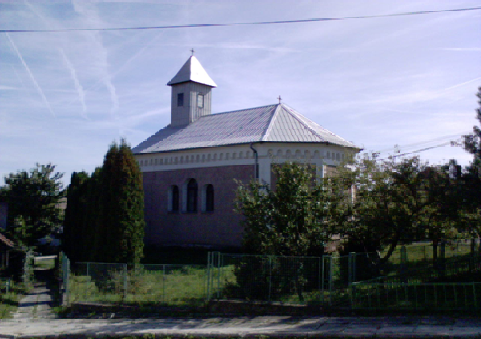 AKTUALIZOVANÝPROGRAMHOSPODÁRSKEHOROZVOJA ASOCIÁLNEHO ROZVOJAOBCE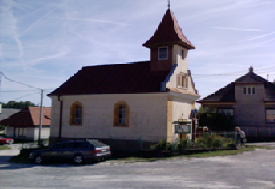 NOVÁ LEHOTAdo roku 2023SPRACOVALA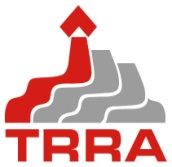 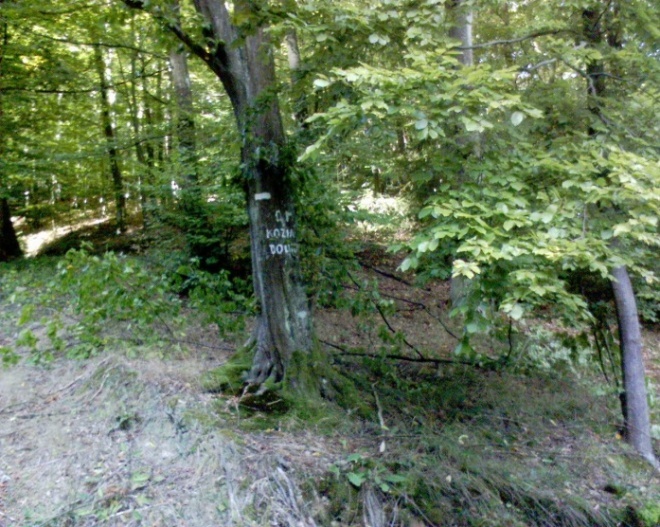 TRENČIANSKA REGIONÁLNAROZVOJOVÁ AGENTÚRAwww.trra.skfebruár 2016ÚvodProgramy hospodárskeho rozvoja a sociálneho rozvoja obce (ďalej Programy rozvoja obce) sa pripravujú podľa novely zákona č. 309/2014, ktorými sa mení a dopĺňa zákon č. 539/2008 o podpore regionálneho rozvoja. Novela zákona bola schválená dňa 15. októbra 2014 a jej účinnosť je od 1.1.2015. Program rozvoja obce je jedným zo základných dokumentov podpory regionálneho rozvoja na Slovensku.Program rozvoja obce vytvorený v rámci partnerstva pozostáva z:analytickej časti, ktorá obsahuje komplexné hodnotenie a analýzu východiskovej situácie obce, odhad jej budúceho vývoja, možné riziká a ohrozenia vo väzbe na existujúce stratégie a koncepcie a využívanie vnútorného potenciálu územia, jeho limitov a rozvoja, definovanie podmienok udržateľného rozvoja obce,strategickej časti, ktorá obsahuje stratégiu rozvoja obce pri zohľadnení jej vnútorných špecifík a určí hlavné smery, priority a ciele rozvoja obce rešpektovaním princípov regionálnej politiky s cieľom dosiahnutia vyváženého udržateľného rozvoja územia,programovej časti, ktorá obsahuje najmä zoznam opatrení a aktivít na zabezpečenie realizácie programu rozvoja obce,realizačnej časti, ktorá je zameraná na popis postupov inštitucionálneho zabezpečenia formou partnerstva a organizačné zabezpečenie realizácie programu rozvoja obce, systém monitorovania a hodnotenia plnenia programu rozvoja obce s ustanovením merateľných ukazovateľov, vecný a časový harmonogram realizácie programu rozvoja obce formou akčných plánovfinančnej časti, ktorá obsahuje finančné zabezpečenie jednotlivých opatrení a aktivít, inštitucionálnej a organizačnej stránky realizácie programu rozvoja obce.Program rozvoja obce Nová Lehota po schválení zastupiteľstvom obce nadobúda  platnosť a stáva sa záväzným dokumentom, ktorý obec pravidelne monitoruje a správu o jeho plnení predkladá vyššiemu územnému celku každoročne do 31. mája.Schválením programu rozvoja obce plní obec jednu z podmienok pre uchádzanie sa o nenávratný finančný príspevok zo zdrojov EÚ a iných dotačných zdrojov na podporu svojich aktivít resp. projektových zámerov.Analytická časťZákladná charakteristika obceObec Nová Lehota sa nachádza uprostred Považského Inovca v eróznej kotline na hornom toku Bojnianky. Nadmorská výška v strede obce je 450 m. n. m. a v katastrálnom území sa pohybuje od 270 po 743 m. n. m.. Územie je tvorené druhohornými a kryštalickými horninami. Na území prevládajú dubovohrabové lesy a bučiny so smrečinami.Obec Nová Lehota leží na južnej hranici Trenčianskeho a Nitrianskeho samosprávneho kraja. Katastrálne územie obce hraničí s územím obcí Podhradie z východnej strany, Stará Lehota zo západnej strany, Bojná z južnej strany a Hrádok zo severnej stany. Obec leží v pohorí Nízky Inovec. Z administratívneho hľadiska patrí obec Nová Lehota do Trenčianskeho samosprávneho kraja, okres Nové Mesto nad Váhom.Poloha obce Nová Lehota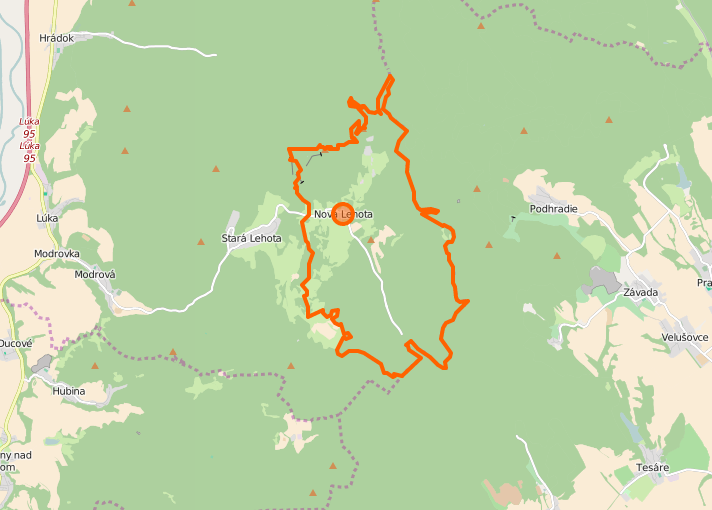          Zdroj: www.openstreetmap.org História obcePrvá písomná zmienka pochádza z listiny Ľudovíta I. z roku 1348 v súvislosti príslušnosti obce k panstvu Tematín. Rozdiel v čase vzniku Starej a Novej Lehoty nebol veľký preto aj v tomto dokumente vystupujú pod spoločným menom Lehata. Dejiny osídlenia však siahajú do hlbšej minulosti. Dokladom sú dve zatiaľ nedokonale preskúmané hradiská ľudu lužickej kultúry, vybudované v staršej železnej dobe, teda asi pred 2500 rokmi na vrchu Úhrad a Hradisko. Kotlinou Novej Lehoty viedla v období Veľkej Moravy pravdepodobne dôležitá komunikácia spájajúca oblasť Nitry s významnými slovanskými strediskami na dolnom povodí Váhu. Obe Lehoty boli vďaka svojej geografickej izolácií obcami, kam modernizácia dedinského života spojená s premenami a zánikom tradičných foriem ľudovej kultúry zavítala neskôr. PartnerstvoObec je členom združenia obcí mikroregiónu Beckov – Zelená Voda – Bezovec. Združenie obcí pozostáva z obcí Beckov, Kálnica, Kočovce, Nová Ves nad Váhom, Hôrka nad Váhom, Hrádok, Lúka, Modrovka, Modrová, Stará Lehota a Nová Lehota.Hlavným motívom Združenia obcí bolo rozšíriť spoluprácu obcí pri získavaní financií z fondov Európskej únie, kde sa javila lepšia možnosť získať financie pre mikroregión, ako pre samostatné obce.Združenie obcí mikroregión „Beckov – Zelená Voda – Bezovec“ pozostáva z 11 obcí okresu Nové Mesto nad Váhom a bolo založené 31.10.2003. Sídlom združenia je Nová Ves nad Váhom, č. 160.           Mikroregión Beckov – Zelená Voda – Bezovec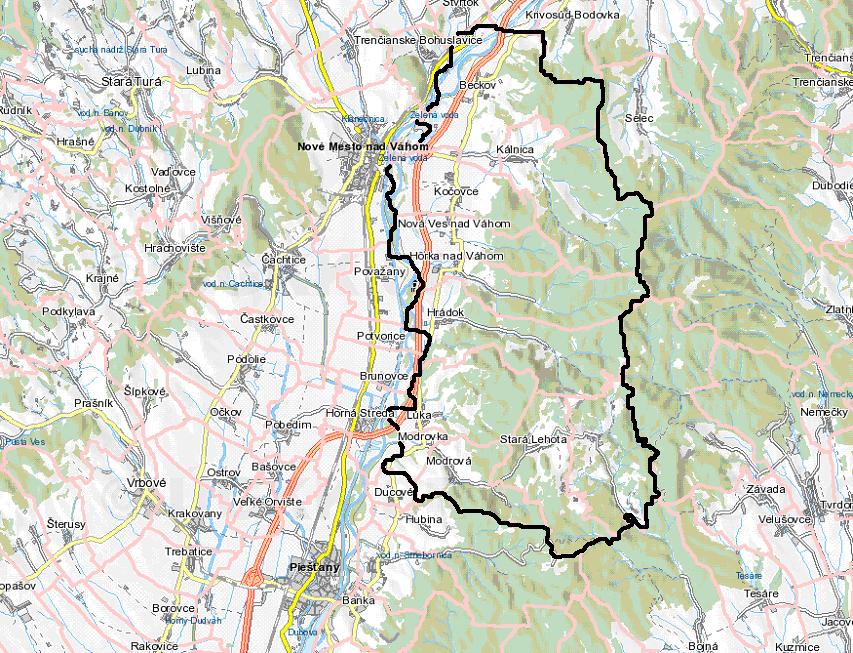 Zdroj: googlemaps.skDemografia a trh práceVývoj počtu obyvateľovK 31.12.2014 žilo v obci 198 obyvateľov, z toho  mužov a 105 žien. O vývoji počtu obyvateľov od roku 2005 do roku 2014 poskytuje obraz nasledovná tabuľka a graf. Zdroj: ŠÚ SRPočet obyvateľov v obci má za posledných desať rokov strednodobo klesajúci trend. Počet obyvateľov sa od roku 2005 do roku 2014 znížil o viac ako 13 %.  Klesajúci trend počtu obyvateľov v obci Nová Lehota bol prerušený v období rokov 2011-2012, kedy počet obyvateľov stúpol o 3 %. Od roku 2012 začal počet obyvateľov opäť klesať. V súčasnosti má teda vývoj počtu obyvateľov obce Nová Lehota stále klesajúci trend, čo predstavuje ohrozenie budúceho rozvoja obce a jej infraštruktúry.Z nasledujúceho grafu je zrejmé, že sa zloženie obyvateľstva podľa pohlavia nemenilo, pričom sa znižoval rozdiel medzi počtom žien a počtom mužov. Faktorom pôsobiacim na vývoj počtu obyvateľov obce za posledných desať rokov je taktiež ukazovateľ „prirodzená výmena a migrácia“.Prirodzená výmena a migrácia v obciZdroj: ŠÚ SRVývoj ukazovateľa je z hľadiska počtu obyvateľov negatívny. Od roku 2005 sa do roku 2014 znížil počet obyvateľov o 34. Postupný pokles počtu obyvateľov je zapríčinený najmä nepomerným rozdielom medzi počtom prisťahovaných a počtom vysťahovaných obyvateľov obce. Bilancia prírastku, resp. úbytku počtu obyvateľov sťahovaním bola v období 2005-2014 okrem rokov 2005 a 2014 záporná, čo predstavuje pokles celkového počtu obyvateľov v obci. Celkový vývoj počtu obyvateľov za obdobie rokov 2005-2014 zapríčinený sťahovaním je - 24 obyvateľov a prirodzený prírastok, resp. úbytok počtu obyvateľov je za dané obdobie – 10. Veková štruktúra obyvateľstvaVeková štruktúra obyvateľstva obceZdroj: ŠÚ SRNa disproporciu medzi podielom obyvateľstva v predproduktívnom a poproduktívnom veku poukazuje index starnutia, čo je pomer osôb v poproduktívnom veku (65+) k počtu osôb v predproduktívnom veku (do 15r.) násobený 100. Pri hodnote väčšej ako 100 možno hovoriť o regresívnom, pri hodnote menšej ako 100 o progresívnom vekovom zložení obyvateľstva.Veková štruktúra obyvateľstva obce Nová Lehota bola v období rokov 2005-2014 regresívna, pričom počet obyvateľov v predproduktívnom veku klesal, kým počet obyvateľov v poproduktívnom veku mal rastúcu tendenciu. Negatívny vývoj indexu starnutia obyvateľstva obce je zapríčinený najmä pomerne prudkým klesaním počtu obyvateľov v predproduktívnom veku (o takmer 4%), pričom počet obyvateľov v poproduktívnom veku stúpol o viac ako 6%. Vďaka tomu sa index starnutia postupne prehlbuje v regresívnej zložke až na úroveň 300, čo predstavuje, že na každého 1 obyvateľa v predproduktívnom veku pripadnú 3 obyvatelia v poproduktívnom veku. Prehlbujúci regresívny vývoj obyvateľstva obce predstavuje ohrozenie ekonomického potenciálu obyvateľov obce. Zdroj: ŠÚ SRPodľa sčítania bytov a domov v roku 2011 bola v obci Nová Lehota najpočetnejšia skupina obyvateľov v kategórii 35-39 rokov a 40-44 rokov, čo predstavuje pozitívny vplyv do budúcnosti.Obec Nová Lehota má zo strednodobého hľadiska regresívne zloženie obyvateľstva, čo predstavuje bežnú situáciu obcí v súčasnosti. Negatívnym javom vo vývoji je rastúci podiel regresívnosti zloženia obyvateľstva, čím sa znižuje potenciál obce v rámci hospodárskeho a sociálneho rozvoja. Vzdelanostná úroveň obyvateľstvaUkazovateľ vzdelanostnej štruktúry obyvateľstva predstavuje ďalší významný faktor ovplyvňujúci regionálny rozvoj a rozvoj obce. Je predpokladom zvyšovania úrovne života obyvateľov obce, ako aj potenciál zníženia nezamestnanosti obyvateľov, resp. uplatnenia obyvateľstva na trhu práce, prípadne zamestnávanie obyvateľov v obci.          Obyvateľstvo obce podľa najvyššieho dosiahnutého stupňa vzdelania  v r. 2001        Zdroj: ŠÚ SR        Obyvateľstvo obce podľa najvyššieho dosiahnutého stupňa vzdelania  v r. 2011         Zdroj: ŠÚ SRV období medzi sčítaniami obyvateľov, domov a bytov v rokoch 2001 a 2011 sa vzdelanostná úroveň obyvateľov obce zvýšila. Najväčší podiel vzdelanostnej úrovne je základné vzdelanie rovnako ako v roku 2001. Medzi rokmi 2001 a 2011 sa zvýšil podiel obyvateľov so stredoškolským a vysokoškolským vzdelaním, pričom podiel obyvateľstva s vysokoškolským vzdelaním sa zvýšil o 3 %. Podiel obyvateľstva s učňovským a stredoškolským vzdelaním bez maturity sa zvýšil o 4 % a podiel stredoškolsky vzdelaných obyvateľov s maturitou o 3,5 %. Aj napriek zvýšeniu vzdelanostnej úrovne obyvateľstva obce je podiel obyvateľov s maturitou a s vysokoškolským vzdelaním pod priemernou úrovňou Trenčianskeho samosprávneho kraja.Porovnanie vzdelanostnej úrovne obyvateľov s priemerom TSK a okresu NM v r. 2011Zdroj: ŠÚ SRŠtruktúra obyvateľstva podľa náboženského vyznaniaK náboženskému vyznaniu rímsko-katolíckeho vierovyznania sa v obci Nová Lehota v roku 2011 hlásilo 42,44 % obyvateľov. K Evanjelickej cirkvi augsburského vyznania sa prihlásilo 35,12 % obyvateľov. Bez náboženského vyznania boli 4 obyvatelia, čo predstavuje 1,95 % obyvateľov obce. Pomerne veľkú časť obce sa nepodarilo identifikovať až 40 obyvateľov, čo predstavuje 19,51 %.Rozdelenie obyvateľstva podľa náboženského vyznania v roku 2011 (Sčítanie obyvateľov domov a bytov)          	    Zdroj: ŠÚ SRŠtruktúra obyvateľstva podľa národnostiRozdelenie obyvateľov obce Nová Lehota na základe národnosti podľa Sčítania obyvateľov domov a bytov z roku 2011 :     Zdroj: ŠÚ SRV roku 2011 žilo na území obce Nová Lehota viac ako 78 % obyvateľov slovenskej národnosti, českej národnosti bolo 0,49 %. Nepodarila sa zistiť národnosť u 23 osôb, čo predstavuje 20,98 %. Ekonomická aktivitaEkonomická aktivita obyvateľstva predstavuje základný faktor rastu kvality životných podmienok a úrovne života obyvateľov. Ovplyvňuje hospodársky a sociálny rozvoj nielen obce, ale aj regiónu a krajiny samotnej.             Zdroj : ŠÚ SRV roku 2011 bolo ekonomicky aktívnych 36,59 % obyvateľov obce, čo je v porovnaní s rokom 2001, kedy bola hodnota tohto ukazovateľa 39,6 % negatívna zmena. Zo všetkých ekonomicky aktívnych obyvateľov obce dochádza do zamestnania mimo miesta bydliska 64 obyvateľov, čo je takmer 85,33 %.Podiel ekonomicky aktívnych obyvateľov na celkovom počte obyvateľov v porovnaní s vyššími územnými jednotkami je hlboko pod priemerom, čo predstavuje negatívny jav v rámci vývoja ekonomickej sily obyvateľstva obce.  Porovnanie podielu ekonomicky aktívneho obyvateľstva na celkovom počte v r. 2011   Zdroj: ŠÚ SRZamestnanosť a nezamestnanosťZamestnanosť, resp. nezamestnanosť je jedným zo sprievodných javov trhovej ekonomiky a stále viac sa stáva ekonomickým a sociálnym problémom regiónov. Zmeny v slovenskej ekonomike sa vo všeobecnosti prejavujú poklesom zamestnanosti. Vysoká nezamestnanosť má za následok pokles životnej úrovne obyvateľov a vzniká tlak na lacnú pracovnú silu. Postupne rastie počet pracovných miest v sektore služieb. Ani vzdelanostná úroveň, či vek nemajú pri zamestnanosti výraznejší vplyv.Pre nesledovanie údajov o disponibilnej pracovnej sile na úrovni obcí za jednotlivé roky nie je možné vyčísliť mieru nezamestnanosti v percentuálnom vyjadrení. O vývoji poskytuje dostatočný obraz sledovanie pomocou absolútnych čísel.            Počet evidovaných nezamestnaných obyvateľov  obce Nová Lehota            Zdroj: ŠÚ SR            Vývoj počtu evidovaných nezamestnaných obyvateľov  obce Nová Lehota           Zdroj: ŠÚ SRVývoj počtu evidovaných žiadateľov o zamestnanie má zo strednodobého hľadiska klesajúci trend. Od roku 2005 do roku 2014 obec Nová Lehota zaznamenala pokles evidovaných uchádzačov o zamestnanie o 53 %. Najväčší pokles počtu evidovaných uchádzačov o zamestnanie bol do roku 2007, kedy sa počet uchádzačov o zamestnanie znížil o 73 %. Následne začal počet evidovaných uchádzačov o zamestnanie rásť, pričom do roku 2012 vzrástol zo 4 na 14, čo predstavovalo rast o 350 %. Po roku 2012 začal počet evidovaných uchádzačov o zamestnanie znova klesať  až na úroveň 7, teda pokles o 50 %, čo predstavuje pozitívny vývoj do budúcnosti.Krajina a životné prostredieGeomorfologická charakteristika územiaObec Nová Lehota leží v sústave Považský Inovec, situovaná v geomorfologickej vetve Nízkeho Inovca. Geomorfologický celok Považský Inovec má zložitú geologickú stavbu, územie je bohaté na minerálne pramene bez väčších tokov. Najvyšším vrcholom sústavy Vysoký Inovec je vrch Inovec – 1042 m. n. m.  Geomorfologický celok Nízky Inovec do ktorého spadá obec Nová Lehota sa nachádza asi v strednej časti pohoria. Najvyšším vrcholom útvaru je Bezovec s výškou 743 m n. m. Je priamo v katastri obce Nová Lehota.   Klimatické pomeryPovažský Inovec klimaticky patrí do mierne teplej oblasti.  Priemerná ročná teplota vzduchu  je 9,9o C a so stúpajúcou nadmorskou výškou klesá. Priemerné atmosférické zrážky sú priemerne 705 mm/rok. Na nížinách sú atmosférické zrážky približne 611 mm/rok  a vo vrcholových oblastiach sú podľa odborného odhadu cca 1000 -1240 mm/rok, teda so stúpajúcou nadmorskou výškou zrážky stúpajú. Podobne je to so snehovou pokrývkou, kde podľa meraní možno stanoviť priemerný ročný počet dní so snehovou pokrývkou na 67,7 dní čo súvisí s nadmorskou výškou.OvzdušieObec Nová Lehota je dostatočne vzdialená od  hospodárskych centier, možných zdrojov znečistenia ovzdušia, preto je kvalita ovzdušia v obci dobrá. Problematické je len spaľovanie tuhého paliva občanmi obce. V mikroregióne, ktorého je obec súčasťou sa nachádzajú len stredné a malé zdroje znečistenia ovzdušia, ktoré môžu mať dopad aj na kvalitu ovzdušia v obci Nová Lehota. K najznámejším stredným zdrojom znečistenia v mikroregióne patria – Hella Slovakia Front Lighting s.r.o. Kočovce, Chirana Progres s.r.o. prevádzka Lúka a poľnohospodárske družstvá. Ostatné evidované malé a stredné zdroje znečistenia ovzdušia v prevažnej miere používajú zemný plyn, v menšej miere drevo.Mikroregión sa nachádza v pásme priemernej ročnej depozície síry 1200 – 1500 mg/m2. Všeobecne v Novomestskom okrese sú najväčšími producentmi SO2 a NOX  stacionárne zdroje (prevažne veľké a stredné zdroje znečistenia ovzdušia), emisie tuhých znečisťujúcich látok sú v najväčšej miere produkované malými stacionárnymi zdrojmi znečisťovania ovzdušia a najvýznamnejším zdrojom CO v kraji je cestná doprava. Na kvalitu ovzdušia mikroregiónu malo priaznivý účinok odvedenie časti dopravy diaľnicou.Podzemné a povrchové vodyÚzemie mikroregiónu je bohaté na podzemné vody a zdroje pitnej vody, ktoré sa nachádzajú v ochrannom pásme. Kvalita vodných zdrojov v katastrálnom území obce Nová Lehota je v dobrom stave. Veľa rodinných domov má ako zdroj pitnej vody vlastné studne, verejný vodovod je sprevádzkovaný od 1.1. 2008. Kvalita vody v studniach je sledovaná len individuálne,  pre zistenie stavu je možné odobrať vzorky zo studní a urobiť mikrobiologický prieskum studní.V obci na nachádza alkalický minerálny prameň Dastýnska kyselka. Obec Nová Lehota sa znečisťovanie vôd priamo dotýka vzhľadom na absenciu kanalizácie aj ČOV. Zdrojom znečistenia vôd v obci Nová Lehota je poľnohospodárske družstvo PD Bezovec Stará Lehota, aktivity návštevníkov obce a občanov. Lesy a pôdaZalesnenie katastra obce je veľmi vysoké. Z plošného hľadiska prevládajú listnaté lesy s prevahou buka a duba, v menšej miere smreku a borovice. V regióne sú absolútne prevažujúce produkčno-hospodárske lesy. Zastúpené sú aj ochranné lesy a lesy osobitného určenia.Pôda ako zložka krajiny plní produkčnú funkciu a environmentálnu funkciu. Definujeme ju ako samostatný prírodný útvar. Všeobecne možno charakterizovať pôdu mikroregiónu ako málo až stredne kamenistú a piesčitú v nive rieky Váh, hlinitú, mierne vlhkú, zo strednou retenčnou schopnosťou a strednou priepustnosťou. V severnej časti katastra možno pôdy typovo zaradiť medzi hnedozeme, zatiaľ čo v južnej časti medzi rendziny a kambizeme. Podľa pôdnej reakcie sa pôda mikroregiónu mení postupne od slabo alkalickej (severná časť), cez neutrálnu, slabo kyslú, stredne kyslú až silno kyslú (južná časť). Poľnohospodárska pôda v južnej časti katastra sa vyznačuje pomerne veľkým obsahom humusu.Pôda je primerane mierne až stredne využívaná poľnohospodárskym spôsobom, keď poľnohospodárska výmera tvorí  33% celkovej výmery sledovaného územia. Zároveň územie nachádzajúce sa v nive rieky Váh je intenzívne  poľnohospodársky využívané a bonita pôdy patrí (v tejto časti územia) k vyšším.Využívanie pôdy v katastrálnom území obce Nová LehotaZdroj: www.katasterportal.skPrírodné špecifiká obceObec Nová Lehota patrí do chránenej krajinnej oblasti Biele Karpaty a na jej území sa nachádza niekoľko prírodných zaujímavostí. Na jej území sa nachádza osobitne chránená časť prírody, prírodná pamiatka vyhlásená v roku 1983 Mokvavý prameň. Územie má výmeru  a podlieha 4 stupňu ochrany. Predmetom ochrany je v Považskom Inovci zriedkavý príklad silného mokvavého prameňa v oblasti rozhrania kryštalického jadra a bázických obalových vrstiev pohoria. Dobre dostupný študijný objekt a významný krajinotvorný prvok. Ide o pomerne zriedkavý mokraďový biotop. Je tvorený silným prameňom vyvierajúcim na rozhraní priepustných vápencov a takmer nepriepustných kremencov. Územie je porastené najmä trsťou obyčajnou, ostricovo-sitinovými porastmi či bezkolencom belasým. V okolitom relatívne suchom intenzívne poľnohospodársky využívanom prostredí predstavuje významné útočisko pre chránené druhy obojživelníkov (rosnička zelená - Hyla arborea, kunka žltobruchá - Bombina variegata, salamandra škvrnitá - Salamandra salamandra), a iných živočíchov viazaných na mokraďové stanovištia (strnádka trsťová - Emberiza schoeniclus, svrčiak riečny - Locustella fluviatilis, myška drobná - Micromys minutus). V katastrálnom území obce sa nachádza aj prírodná rezervácia Dubový vŕšok. Lokalita o rozlohe  bola za chránenú vyhlásená v roku 1993, podlieha 4. stupňu ochrany. Predmetom ochrany je cenný fragment oligotrofnej kyslej dubiny na kryštaliniku Považ. Inovca s typickými indikačnými druhmi rastlín. V tesnej blízkosti prírodnej rezervácie sa nachádzajú xerotermné spoločenstvá na karb. podloží obal. série - možnosť miešania rôznych faun. a florist. prvkov.Obdobným územím ako je Dubový vŕšok je aj prírodná rezervácia Švíbov s rozlohou . Pod 4. stupeň ochrany bola uvedená v roku 1993 kedy bola zapísaná do Štátneho zoznamu osobitne chránených častí prírody SR.  Predmetom ochrany je  veľmi cenný fragment kyslej dubiny na kryštaliniku Považského Inovca s typickými indikačnými druhmi. Územie je v kontakte s xerotermnými spoločenstvami na vápencoch a dolomitoch obalovej série Považského Inovca.   		     	        Kozia dolina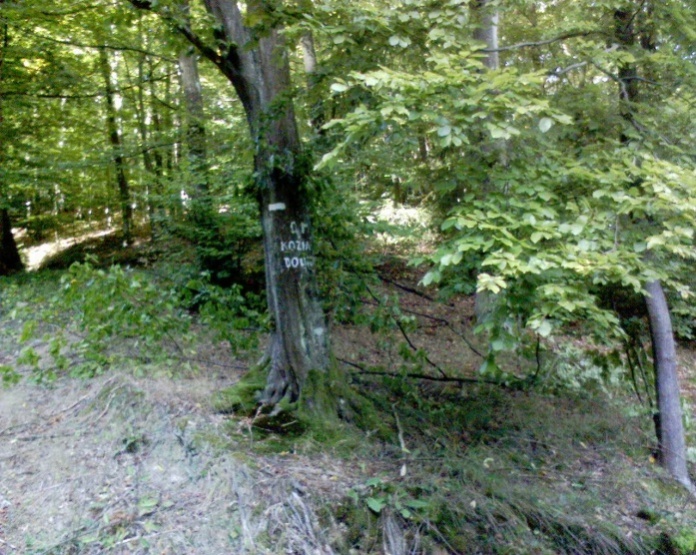 Cestovný ruchCestovný ruch v obci Nová Lehota, atrakcie obceCestovný ruch je charakteristický predovšetkým lyžiarskym strediskom v obci a turistickými cieľmi ako aj chatovým charakterom obce a prírodným podhorským prostredím. Obec má dobré predpoklady na ďalší  rozvoj cestovného ruchu, pretože disponuje atraktívnym okolím s prírodnými pamiatkami, turistickými a cyklo trasami, lyžiarskym strediskom a jestvujúcimi ubytovacími kapacitami. Ubytovanie v obci, resp. okolí ponúka Rekreačné zariadenie Zentiva a.s. Poppy Bezovec, ktoré ponúka nadštandardné ubytovanie a služby prevažne na podnikovú rekreáciu.  Ubytovanie v obci ponúka aj Chata PZ Bezovec, ďalej sa jedná o ubytovanie v súkromí, ktoré hlavne v čase lyžiarskej sezóny ponúka niekoľko obyvateľov v obci. Atrakcie priamo v obci:Chránená prírodná pamiatka ŠvíbovChránená prírodná pamiatka Dubov vršokChránená prírodná pamiatka Mokvavý prameňDastín – Dastínska kyselka – minerálny prameňEvanjelický kostol a rímsko-katolícka kaplnkaMožnosť hubárčenia a poľovníctva v revíroch obceOd roku 2015 sa v obci pripravuje televízny seriál s názvom Horná Dolná, vďaka ktorému zvyšuje obec svoju popularitu a medializáciu. Obec Nová Lehota v seriály vystupuje ako obec Horná Dolná. V seriály sú stvárnené humorné a vtipné situácie z bežného života na dedine a medziľudských vzťahov.Natáčanie seriálu Horná Dolná v obci Nová Lehota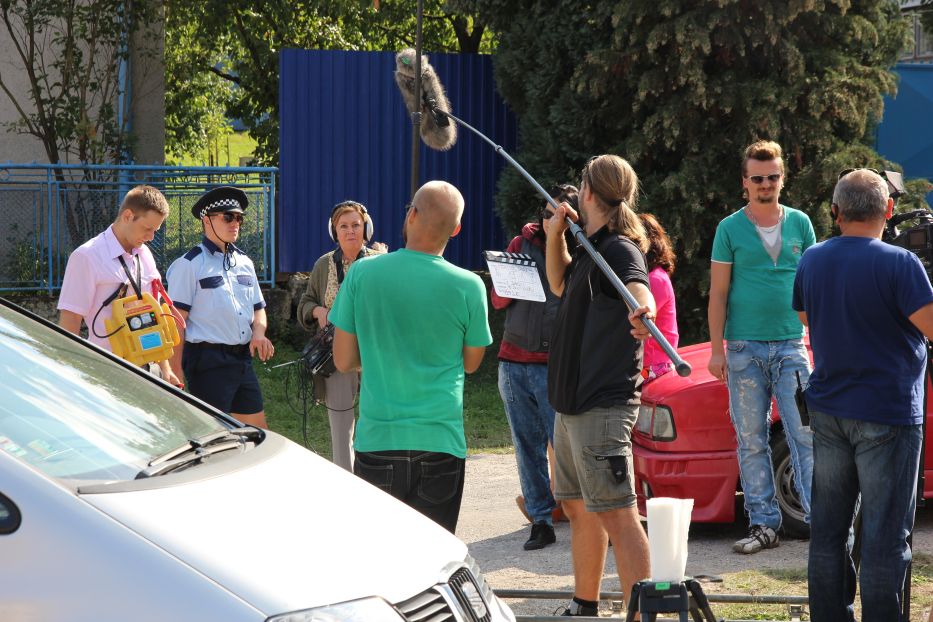 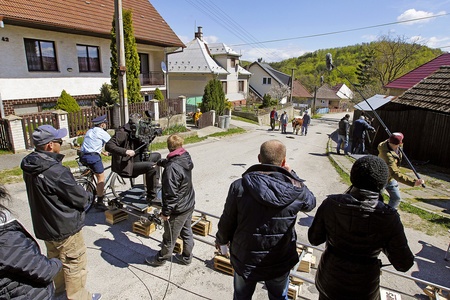 Atrakcie v obci Nová Lehota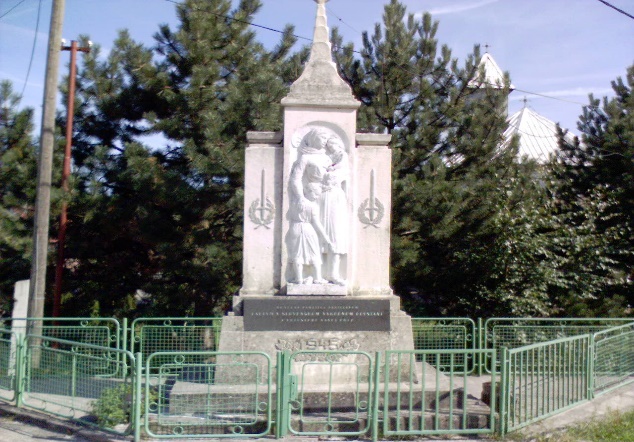 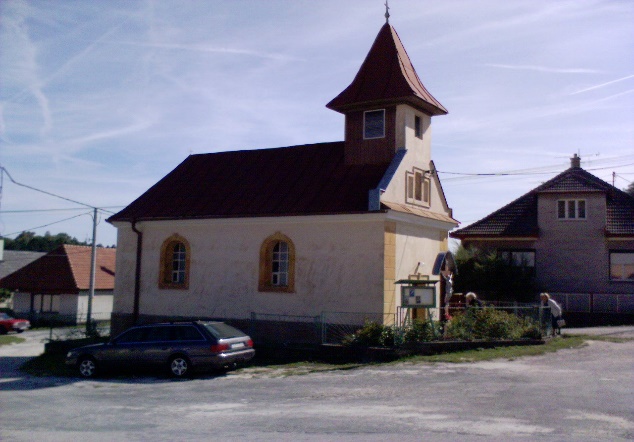 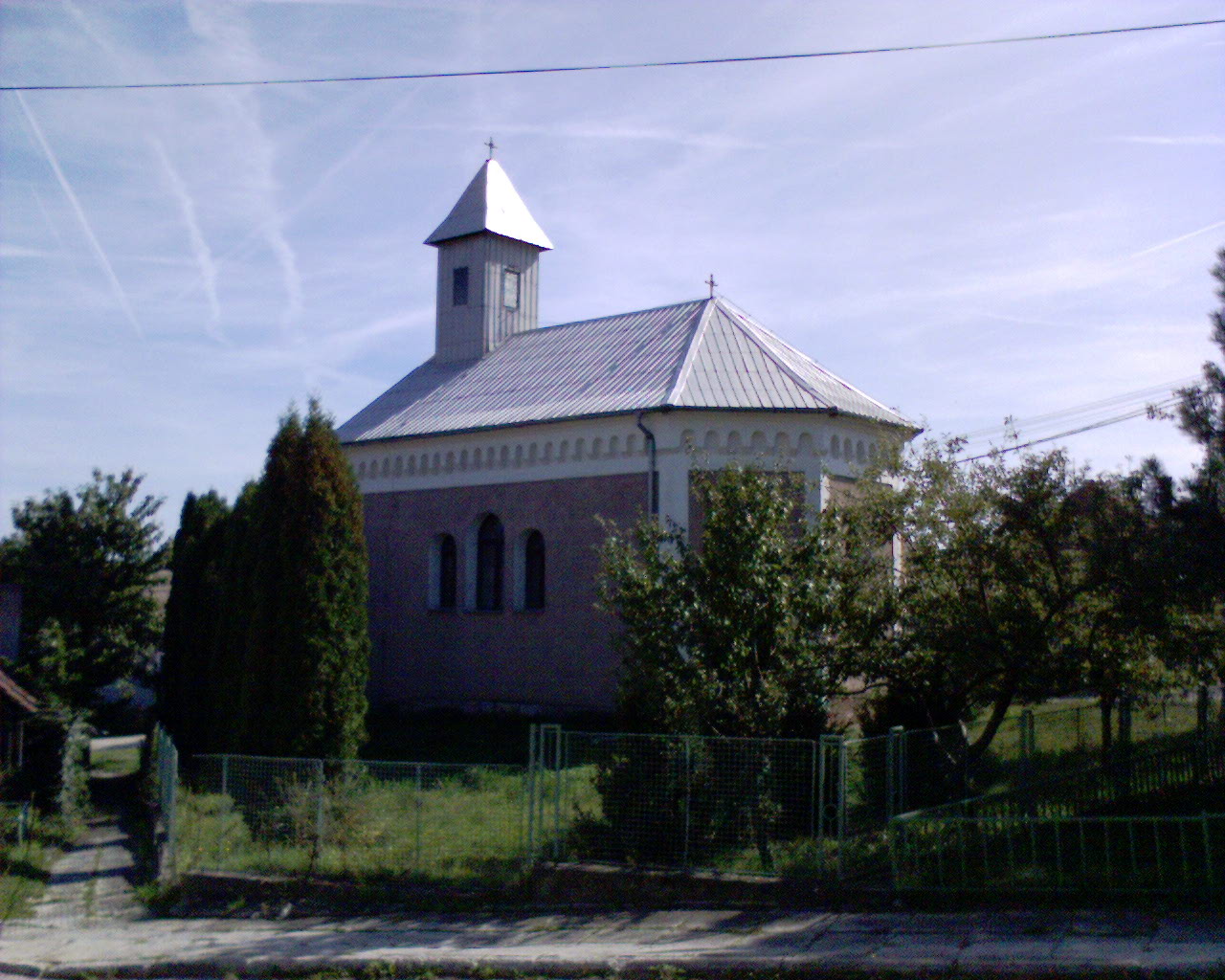 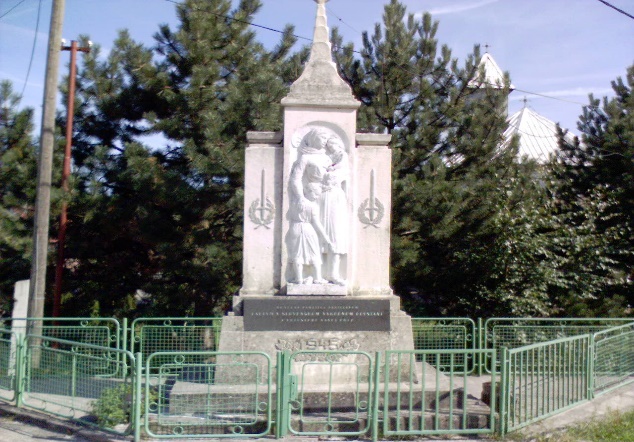 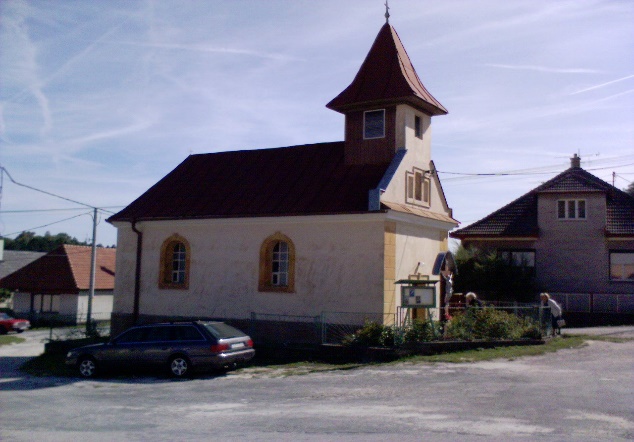 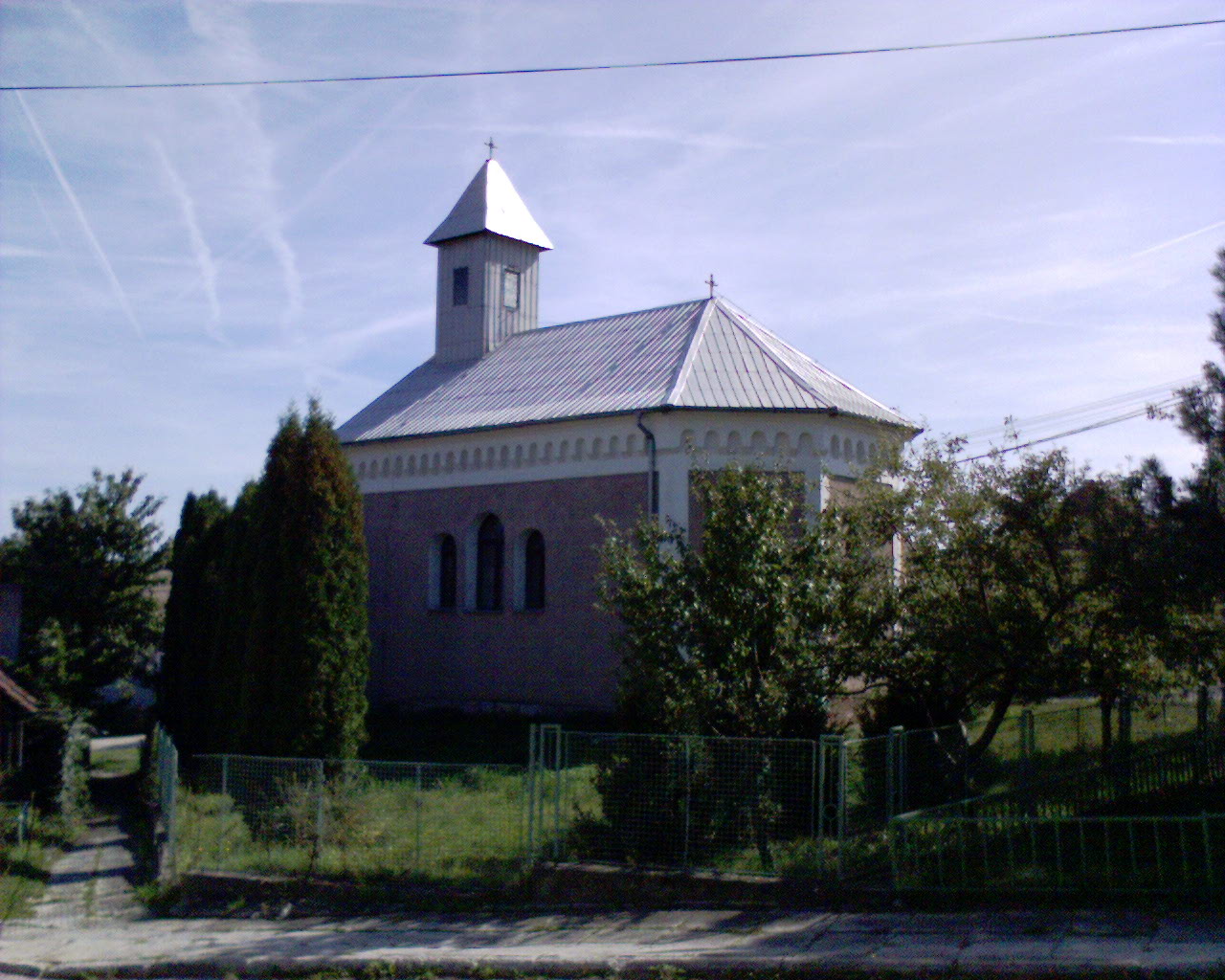 Atrakcie blízkeho okoliaOkolie obce a mikroregión ponúkajú zaujímavé ciele.   Mikroregión poskytuje návštevníkom bohaté rekreačné vyžitie a to najmä lyžiarske strediská Bezovec a Kálnica v zime, v lete rekreačné centrum Duchonka a Zelená voda.  Lyžiarske stredisko Piesky v obci Kálnica patrí medzi najvýznamnejšie svetové lyžiarske strediská v lyžovaní na tráve.  Lyžiarske stredisko Bezovec si taktiež nachádza stále väčšiu klientelu. Obce mikroregiónu majú dostatok kultúrno-historických pamiatok. Medzi najvýznamnejšie kultúrne pamiatky patrí hrad Tematín, Topoľčiansky hrad a hrad Beckov. K zaujímavým prírodným objektom patria chránené prírodné útvary. K najznámejším patria Beckovské hradné bralo, Beckovská jaskyňa a najväčšia jaskyňa v Považskom Inovci – Modrovská jaskyňa.Výhodná poloha regiónu ako križovatky ciest a centrá kultúrnych pamätihodností a taktiež blízkosť kúpeľných miest (Piešťany, Trenčianske Teplice) prispievajú k tomu, aby turizmus dosiahol aj v mikroregióne významnejšie postavenie.Prírodné zaujímavosti okoliaSeverozápadnú hranicu mikroregiónu tvorí rieka Váh s mestom Nové Mesto nad Váhom. Umelá vodná nádrž Zelená voda sa nachádza  západne od územia mikroregiónu. Jej územie sa rozkladá v katastri mesta Nové  i v katastri obce Beckov. Ide o sústavu umelých jazier a vážin, napájaných infiltrovanou vážskou vodou. Vytvára vynikajúce podmienky pre kúpanie, vodné športy ale i cykloturistiku a pešiu turistiku. Každoročne sa tu poriadajú majstrovstvá Slovenska v kanoistike a známe hudobné festivaly, ktoré sa tešia stále veľkej obľube.Ďalšou vodnou nádržou, resp. priehradou situovanou v blízkosti mikroregiónu, resp. v blízkosti obce  je Duchonka. K rekreačnému stredisku vedie kvalitná cesta, stredisko je udržiavané a má vybudované pekné ubytovacie i reštauračné zariadenia. Ponúka možnosť kúpania, člnkovania, vodné bicykle, plážové aktivity, stanovanie. Medzi najznámejšie prírodné skvosty regiónu patria chránené prírodné výtvory pri obci Beckov - Beckovské hradné bralo,  vysoký zvyšok vápencovej kryhy so zrúcaninami hradu, chránené nálezisko Sychrov s výskytom vzácneho hlaváčika jarného,  vysoký chránený výtvor Skalka, 2 mohutné lipy malolisté v Župnom sirotinci a vzácny lipový sad s pravidelne vysadenými 51 kusmi lipy malolistej.Prírodná rezervácia Beckovské Skalice bola vyhlásená roku 2002 na rozlohe . Toto územie má veľmi cennú vegetáciu, najmä populácie orchideovitých rastlín - vstavačov, hlaváčika jarného a iných druhov rastlín.Zaujímavým geomorfologickým útvarom je chránený výtvor Skalka. Ide o vápencový tvrdoš asi  vysoký, vynorený z nivy Váhu. Bol vyhlásený v roku 1983 za chránený a nachádza sa asi  južne od Beckova.Medzi prírodné zaujímavosti patrí taktiež Beckovská jaskyňa, ktorá dosahuje dĺžku  hĺbku . Má bohatú krasovú výzdobu rôznych farieb. Bola objavená v roku 1983.Krajinne i flóristicky mimoriadne hodnotná je Kálnická dolina ( po starom Krajná dolina ). Tiahne sa od Kálnice smerom k hrebeňu Považského Inovca. Končí pod Panskou Javorinou. Dolinou preteká potok. V tejto oblasti sú bohaté orchideové náleziská - vyskytuje sa tu 14 druhov.Hôrka nad Váhom je obec s prekrásnou a takmer nedotknutou prírodou. Turistom je známa Hôrčanská dolina s dĺžkou , ktorá vedie na chatu Malenište a ďalej až na Pánsku Javorinu.Hrádok s jeho dolinami je turisticky príťažlivým a vyhľadávaným kútom nášho regiónu. Hrádocké doliny sú bohaté na výskyt chránených druhov fauny a flóry akými sú jašterica zelená, zmijovec hladký, bocian čierny a višňa kríčková.Modrovská jaskyňa je najväčšia v Považskom Inovci. Vchod sa nachádza na severozápadnom úboči masívu Grnice (). Objavená bola v roku 1991. Jaskyňa vznikla v litologicky i farebne pestrých triasových vápencoch pôsobením dnes už neexistujúceho vodného toku. Priestory jaskyne predstavujú veľmi členitý dvojúrovňový labyrint. Okrem niekoľkých menších siení ju tvoria dva väčšie dómy spojené  hlbokou priepasťou. Najväčší priestor - Dažďový dóm dosahuje rozmery 20 x  pri výške 8 až . V jaskyni sa okrem živej kvapľovej výzdoby zastúpenej stalaktitmi, stalagmitmi a rôznymi formami nátekov vyskytuje predovšetkým pre ňu charakteristická pizolitová výzdoba. Bohato sú zastúpené najmä rozmanité kríčkovité tvary pripomínajúce podmorské koraly. Celková dĺžka jaskyne dosahuje  pri hĺbke , pričom je reálny predpoklad jej ďalšieho pokračovania. Jaskyňa je uzavretá a z dôvodu ochrany nie je voľne prístupná verejnosti. Návšteva prípadných záujemcov je možná iba v sprievode členov speleologickej skupiny Inovec, ktorá tu v súčasnosti vykonáva prieskum.Chránený prírodný výtvor Mokvavý prameň vyhlásili v roku 1983. Nachádza sa  od obce Nová Lehota. Na kraji močaristej lúky vymoká prameň čistej vody.Významným prínosom v rozvoji turistického a cestovného ruchu v celom regióne by mohla byť pripravovaná výstavba rozsiahleho golfového areálu v obci Horná Streda.Mikroregión je veľmi bohatý na chránené územia - maloplošné. Nachádza sa tu 11 chránených území: 5 prírodných pamiatok, 5 prírodných rezervácií a 2 národné prírodné rezervácie. Okrem toho sa tu nachádzajú 4 chránené stromy vid tabuľka.  Chránené areályPrírodné pamiatkyPrírodné rezervácieNárodné prírodné rezervácieChránené stromyKúpele Piešťany  nachádzajú sa len asi  od obce Nová Lehota.  Piešťanské kúpele sa špecializujú na liečbu chorôb pohybového aparátu, teda kostí, kĺbov, svalov a spojivových tkanív, ale aj centrálnych a periférnych nervov, bez ktorých nie je možné riadenie pohybových funkcií.  Architektonické a historické zaujímavosti okoliaNajdôležitejším artiklom turistického ruchu je Beckovský hrad, jeden z troch hradov, niekdajších strážcov stredného Považia. Beckovský hrad sa nachádza  na 70 metrovom vápencovom brale nad obcou Beckov. Tvorí krásnu krajinnú dominantu. Spomína sa už v Anonymovej kronike z prelomu  13. storočia. Koncom 13. storočia patril medzi najvýznamnejšie hrady v Uhorsku, no najväčší rozkvet dosiahol na prelome  15. storočia, keď sa dostal do rúk Stiborovcov a zmenil sa na gotický hrad s vysokými vežami. Vtedy mu vybudovali dokonalý obranný systém a stalo sa z neho veľkolepé feudálne sídlo.Z Horného hradu (jadra) vznikol neobyčajne luxusný komplex palácov, ktorý bol chránený nielen terénom ale i rozsiahlym opevnením. Gotická podoba hradu bola čiastočne zotretá novými prestavbami v 16. storočí, kedy patril Bánfyovcom. Paláce boli upravené v renesančnom slohu. Opevnenie hradu bolo opäť zosilnené a prebudované tak, aby mohlo odolávať nepriateľom, ktorí začali používať palné zbrane. Obranyschopnosť sa osvedčila najmä počas protitureckých bojov, keď ho v roku 1599 Turci bezúspešne obliehali.Chátrajúca zrúcanina sa vďaka opatere pamiatkárov zakonzervovala, pričom pri prácach archeológovia slávili bohatú žatvu. Jej výsledky sú spolu s ďalšími artefaktmi beckovskej proveniencie sústredené v zrenovovanej Ambrovskej kúrii v podhradí, ktorú spravuje Trenčianske múzeum. Ďalšou významnou pamiatkou je hrad Tematín.  Tematínsky hrad sa nachádza v katastri obce Hrádok na západnom úpätí Považského Inovca. Vznikol asi okolo roku 1242 na mieste staršieho hradiska o ktorého slovanskom pôvode by mohol napovedať rozbor názvu zloženého pravdepodobne zo slov "temä", označujúceho temeno, a staroslovanského slova pre ohradené miesta "týn".  Hrad plnil signalizačnú a strážnu funkciu spolu s Trenčianskym, Beckovským a Čachtickým hradom.Pôvodne bol kráľovským majetkom a len neskôr sa dostal do vlastníctva šľachtických rodín, z ktorých najznámejšie boli Ujlakyovci, Thurzovci a Bercsényovci.Stredoveký hrad tvorila štvorboká veža a palác, obklopené hradným múrom. V druhej polovici 16. storočia zosilnili jeho opevnenie úpravou a zdokonalením predhradia, ktoré bolo oddelené od horného hradu úzkym priechodom. Vstupnú bránu do predhradia zabezpečovali dve bašty a hradná priekopa. V 17. storočí opravili a rozšírili obývacie priestory horného hradu, tak, že celý objekt predstavoval pred svojim zánikom kompaktnú a aj na bývanie pohodlnú pevnosť. V bojoch počas Rákócziho povstania (1704 - 1708) ho vážne poškodili a od tej doby je v rumoch.V blízkosti rekreačného strediska Duchonka sa nachádza , známa je prítomnosťou Topoľčianskeho hradu. Hrad a jeho ruiny sú prístupné verejnosti aj s odborným výkladom, nutná je však rekonštrukcia hradu. Kaštieľ v Kočovciach sa nachádza v strede obce. Bol postavený roku 1730, ale neskôr ho prestavali s romantickou úpravou. Roku 1880 bol rozšírený. Tvorí ho jednopodlažná trojkrídlová budova. Má predstavanú otvorenú predsieň pred hlavným vchodom. Ku kaštieľu patria i hospodárske budovy. V rokoch 1967 až 1972 bol zrekonštruovaný stavebnou fakultou SVŠT, ktorej slúži na rekreačné účely. Okolo kaštieľa sa nachádza park.Kaštieľ v Lúke sa nachádza na vŕšku nad obcou. Je barokový, postavený r. 1674 na spôsob renesančného opevneného kaštieľa so štyrmi nárožnými vežami. V 2. pol. 18. storočia bol zbarokizovaný a zastrešený vysokou manzardnou strechou. Šport a turistika v okolíV zimnej sezóne ponúka mikroregión hlavne lyžovanie v lyžiarskych strediskách v Kálnici a v Bezovci, v lete turistiku, cykloturistiku a plávanie. Lyžiarsky areál PIESKY – Kálnica sa nachádza sa na úpätí pohoria Považský Inovec jeho nadmorská výška je . m. a najvyšší bod leží vo výške  n. m. Zjazdovky smerujú na sever a čiastočne na severovýchod. Podnebie je suché s nízkou zrážkovosťou a v zimnom období s priemernými teplotami - 5° C. Roku 2005 tu prebehla výstavba nového vleku a renovácia osvetlenia. V stredisku sú tri vleky EPV 300. 16. 12. 2005 bola ukončená výstavba štvrtého vleku, ktorý je už v prevádzke. Areál je tiež vybavený umelým zasnežovaním. Počas sezóny sa lyžuje denne. Služby ako bufet, požičovňa, brúsiareň, lyžiarsky servis sú počas sezóny každodenne k dispozícií. Toto stredisko patrí medzi najvýznamnejšie lyžiarske strediská v lyžovaní na tráve. Svedčí o tom aj úspešné usporiadanie Majstrovstiev Európy v r. 1994 či Majstrovstiev sveta seniorov v roku 1995. Domovská stránka - www.skicentrumkalnica.sk.Lyžiarske stredisko Bezovec –  leží v pohorí Považský Inovec v nadmorskej výške . n. m., v okolí vrchu s rovnakým názvom. K dispozícii sú štyri technicky zasnežované a upravované lyžiarske zjazdovky s celkovou prepravnou kapacitou 3000 osôb/h, ktoré sú pre svoju rôznorodosť obtiažnosti priamo predurčené pre lyžiarov začiatočníkov, mierne pokročilých ako aj náročných lyžiarov a snowboardistov. Stredisko disponuje lyžiarskou škôlkou, požičovňou lyžiarskej výstroje, ski servisom, občerstvovacími zariadeniami, ubytovacími možnosťami a je v prevádzke každodenne počas zimnej sezóny s možnosťou večerného lyžovania. Domovská stránka - www.skibezovec.sk. TuristikaTuristika má v tejto oblasti dlhú tradíciu. Sieť turisticky značených chodníkov je verejne prístupná širokej verejnosti a umožňuje plánovanie výletov, podujatí a výstupov.  Atraktívnym cieľom je hlavne výstup na vrch Bezovec ( n. m)CykloturistikaZ hľadiska cykloturistiky má mikroregión značný význam. Je tu vytvorená možnosť cykloturistiky do Nového Mesta nad Váhom, na Zelenú vodu, ale aj do Piešťan na obe časti Sĺňavy. => Podhradie,Trasa č. 020, značenie červené, dĺžka je , prevýšenie činí , po celej trase je asfaltový povrch. Najvhodnejšie je trasu absolvovať na cestných bicykloch. Začiatok je na hraničnom prechode Šance - Nová Bošáca. Plynulým klesaním pokračuje cez Zemianske Podhrade, Bošácu a Dolné Srnie do Nového Mesta nad Váhom. Na Mnešickej (svetelnej) križovatke odbočí na Rakoľuby. V oblasti Zelenej Vody križuje Vážsku cyklomagistrálu. Na križovatke v Rakoľuboch odbočí doprava a súbežne s modrou cyklotrasou (č. 2301) prechádza cez Kočovce, Novú Ves nad Váhom, Hôrku, Hrádok a Lúku až do Modrovky. Tam odbočí doľava a tiahlym stúpaním pokračuje cez Modrovú, Starú Lehotu do Novej Lehoty a cez hrebeň Považského Inovca do Podhradia Piešťany => Nemšová, Trasa č. 2301, značenie modré, dĺžka je , po celej trase je asfaltový povrch. Najvhodnejšie je trasu absolvovať na cestných bicykloch. Trasa začína v Piešťanoch pri Kolonádnom moste (na ľavom brehu Váhu). Po hrádzi Kúpeľného Ostrova prichádza k hati na Teplom ramene. Tu odbočí doprava a popod hrádzu Teplého ramena príde na cestu k okraju obce Moravany.  Po zabočení vľavo vyjde na cestu č. 507. Po nej prechádza cez obec Ducové do Modrovky. Odtiaľto až do Rakoľub vedie spolu s červenou trasou Štiavnickej cyklomagistrály. Postupne prechádza obcami Lúka, Hrádok, Hôrka nad Váhom,  Váhom, Kočovce a Kočovce - časť Rakoľuby až do Beckova. Ďalej ide súbežne s červenou trasou Vážskej cyklomagistrály až nad Krivosúd - Bodovku. Odtiaľ pokračuje cez Trenčianske Stankovce do Opatoviec a tu sa znovu spojí s červenou trasou Vážskej cyklomagistrály. Spolu idú až k Ostrovu v Trenčíne. Odtiaľto sa vracia cca  k železničnému mostu a po jeho lávke prejde na druhú stranu Váhu.  Po asfaltovej hrádzi sa potom vydá na sever. V Zamarovciach zíde z hrádze na štátnu cestu č.  po nej stúpa ku kostolu na Skalke. Od neho nasleduje krátky zjazd popod Benediktínsky kláštor na Veľkej Skale. Podjazdom pod diaľnicu pokračuje do Skalky nad Váhom, cez Kľúčové až do Nemšovej. Popri kostole priamo smeruje na výjazd z obce. Tam končí spojením s červenou hlavnou trasou Vážskej cyklomagistrály. Piešťany => ModrovkaTrasa č. 8202, značenie žlté, dĺžka je 6 km, celá trasa vedie po hrádzi poľnou cestou. Najvhodnejšie je trasu absolvovať na MTB bicykloch. Táto krátka spojnica Piešťan a modrej trasy č. 2301 začína na Kúpeľnom Ostrove pri hati Teplého ramena. Celý čas vedie po trávnatej hrádzi s vyjazdeným chodníčkom. Pred Modrovkou z hrádze schádza a po spevnenej ceste sa po  pripojí na štátnu cestu č. 507 s modrou trasou. Piešťany => TrenčínTrasa č. 002, 1. časť Vážskej cyklomagistrály, značenie červené, dĺžka je . Trasa má väčšinou asfaltový povrch, no niektoré časti vedú po hrádzi poľnou cestou. Najvhodnejšie je trasu absolvovať na cestných bicykloch. Začiatok je pri Kolonádnom moste v Piešťanoch. Odtiaľ prechádza cez park a pri Dome umenia vyjde na hrádzu. Na sever až do obce Považany pokračuje po ľavom brehu Biskupského Kanála po asfaltovej účelovej komunikácii. Za Piešťanmi obíde lokálnu skládku komunálneho odpadu a prejde okolo važiny Dlhé diely. Podíde diaľničný most a ocitne sa pred vodným dielom v Hornej Strede. To obchádza zľava a pokračuje do Brunoviec (možnosť odbočenia ku kaštieľu). Viackrát sa objavia mosty cez kanál Váhu (všetky obchádza zľava).  Ďalšou obcou sú Potvorice a potom Považany. Tu sa naskytá pekný pohľad na kanál, hrebeň Považského Inovca a hrad Tematín. Pri druhom moste sa trasa križuje s Kopaničiarskou cyklomagistrálou. Po prejdení mostu cez kanál pokračuje po jeho pravom brehu po poľnej spevnenej ceste medzi kanálom a prírodným korytom Váhu smerom na sever.  Cez Nové  ide medzi kanálom a záhradkárskou osadou. Potom nasleduje cestný most. Na ňom sa zľava pripája Štiavnická cyklomagistrála, no táto trasa odbočuje doprava a potom doľava do areálu rekreačného strediska Zelená Voda. Ďalej potom chodníčkom po korune Váhu až do Beckova. V tejto obci sa dostáva popod diaľnicu a spája sa s modrou cyklotrasou č. 2301. Spolu idú cez Krivosúd - Bodovku a nad obcou sa rozídu. Odtiaľto trasa pokračuje po hrádzi až pod most v Opatovciach. Most podíde a zíde z hrádze do obce. Pri obecnom úrade sa zase spojí s "modrou", vráti sa na hrádzu a po nej ide do Trenčína. Po prejdení popri Biskupskej hate začína byť povrch hrádze asfaltový. V Trenčíne zíde popod cestný most k Váhu a prichádza na rázcestie modrej a červenej trasy pri Ostrove. Cyklotrasy => DuchonkaV okolí rekreačného strediska Duchonka sa nachádzajú atraktívne cyklotrasy naznačené na mapke nižšie.  Zelená cyklotrasa v dĺžke  vedie od obce Záhrada okolo prameňa Úhrad cez Podhradie až po Duchonku. V Podhradí je možné napojiť sa na červenú trasu dlhú  vedúcu cez Závadu, Jacovce, Tovarníky až po Topoľčany. Modrá trasa v dĺžke  tvorí uzavretý okruh. Vedie z Duchonky na Kulháň, cez Nemečky, Prašice, Tesáre, Závadu a späť na Duchonku. Trasy je možné rôzne obmieňať a kombinovať, ako aj vzájomne napájať sa na  trasy a tvoriť si vlastné. Na trasách sa nachádzajú rôzne atrakcie. Topoľčiansky hrad v obci Podhradie, farma s koňmi v obci Podhradie, možnosť kúpania, vodných bicyklov, stanovania, člnkovania v rekreačnom stredisku Duchonka, lov rýb na vodnej nádrži Nemečky, zber húb a liečivých rastlín v okolí, lov rýb v umelej nádrži Kulháň aj s možnou konzumáciou pečených rýb na Kulháni. Dlhšiu trasu vedúcu z obce Nová Lehota možno absolvovať  po trase : Podhradie – Duchonka– Kulháň – Panská Javorina.Cyklotrasa Duchonka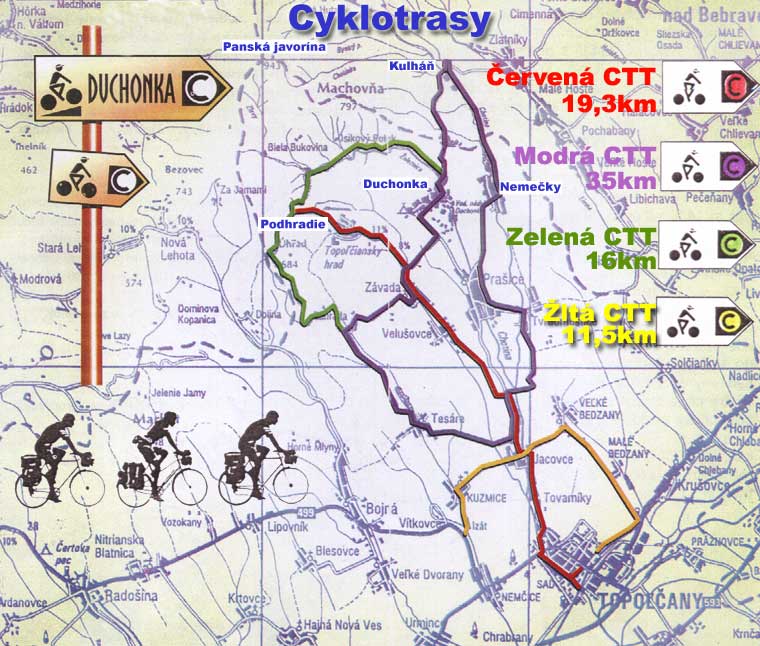 MotokrossV obci Nová Lehota sa nachádzajú vyjazdené trasy využívané na motokross. 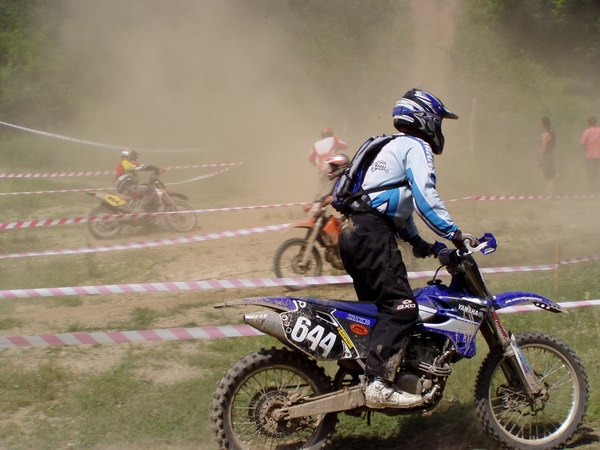 Kultúrne zariadenia a služby v oblasti cestovného ruchu.Múzeum Beckov vystavuje expozície z dejín Beckova a jeho významné osobnosti. Otváracia doba: Utorok - nedeľa o 9.00 – 17.00 hod v mesiacoch máj – október.AgroturistikaV obci Podhradie je farma s koňmi, ale aj jeleňmi, danielmi a muflónmi. Ubytovacie kapacityUbytovanie v okolí je možné v rekreačnej oblasti Zelená voda:Hotel PERLA, Zelená vodaHotel Adriana, Zelená vodaV rekreačnej oblasti Duchonka : V mnohých  Chatách Duchonka rôznej veľkosti a počte lôžokV bungalovoch Duchonka Penzión Fortunato Penzión Slniečko – Duchonka - PrašiceV obci Podhradie: Penzión pod hradomChalupa Podhradie V Kúpeľoch Piešťany:Hotel Thermia Palace*****Hotel Balnea Esplanade*****Hotel Balnea Palace****Hotel Balnea Splendid****Hotel Balnea Grand***Villa Berlin***V SKI Bezovec:V chatách BezovecPenzión „ Bezovec“ Rekreačné zariadenie Poppy Bezovec Ubytovanie ModrováChaty ModrováHotel Horec – kapacita 66 miestUbytovanie BeckovKúria BeckovPenzión Platanus, č. 412Občianska infraštruktúraObčianska vybavenosťV obci Nová Lehota sa nachádzajú jedny potraviny a jedno pohostinstvo.Pošta sa v obci nenachádza, najbližšia pošta je v Modrovej. Obec má svoj obecný úrad  a zároveň má Spoločný úrad samosprávy so sídlom v Novom Meste nad Váhom. V roku 2010 prebehla rekonštrukcia budovy Obecného úradu obce Nová Lehota.Sociálna vybavenosťOpatrovateľská služba je v obci Nová Lehota zabezpečená cez Spoločný úrad samosprávy v Novom Meste nad Váhom. Možnosť zabezpečenia stravovania pre starších obyvateľov, prípadne rozvoz stavy v obci absentuje.Zdravotnícka vybavenosťV obci Nová Lehota sa nenachádza zdravotné stredisko, najbližšie je v obci Modrová vzdialenej 11  km. Najbližšia nemocnica s poliklinikou a pohotovosť je v Piešťanoch vzdialených 21 km. Záchranná zdravotná služba príde do obce do 15 minút.Školská vybavenosťMaterská škola ani základná škola sa v obci Nová Lehota nenachádzajú. Do materskej školy dochádzajú deti do obce Modrová, autobusovým spojom.Školopovinné deti navštevujú základnú školu v obci Lúka. Dochádzajú bežnou autobusovou linkou, ktorá je prispôsobená potrebám vyučovacích hodín detí.Kultúrna vybavenosťKultúrny dom v obci Nová Lehota má potenciál každoročného využívania pri príležitostiach hodovej zábavy, rôznych osláv obce ako aj na prenajímanie na oslavy, svadby, kary a pod. Kultúrny dom je v súčasnosti v dezolátnom stave a je nepoužívaný. Je nevyhnutná rekonštrukcia budovy kultúrneho domu.V obci sa nachádza aj obecná knižnica, v súčasnosti však nie je v prevádzke z dôvodu nezáujmu potenciálnych návštevníkov knižnice.V obci sa pravidelne realizujú viaceré kultúrne a spoločenské podujatia, napr.  Stavanie mája, slávnosti MDD, Verejný strelecký pretek, tanečná zábava, Stretnutie dôchodcov – úcta k starším.Športová vybavenosťV obci Nová Lehota sa nenachádza žiadne športové zariadenie. Najbližšie športové stredisko, ktoré môžu obyvatelia obce využívať je SKI Bezovec.Bytový fond a výstavba	V roku 2011, keď sa konalo sčítanie obyvateľov, domov a bytov, bolo v obci 131 domov, 58 z nich bolo neobývaných, 42 domov bolo primárne určený na rekreáciu, 5 bolo v zlom technickom stave – nespôsobilé na bývanie, 7 slúžili na iný účel ako na bývanie.           Zdroj: ŠÚ SRObec Nová Lehota sa riadi podľa zákona SNR č. 369/1990 Zb. o obecnom zriadení v znení neskorších predpisov, § 4, ods. 3, písm. j - Obec pri výkone samosprávy najmä obstaráva a schvaľuje územnoplánovaciu dokumentáciu sídelných útvarov a zón, koncepciu rozvoja jednotlivých oblastí života obce, obstaráva a schvaľuje programy rozvoja bývania a spolupôsobí pri utváraní vhodných podmienok na bývanie v obci. Na základe vyššie uvedeného obec Nová Lehota zabezpečuje vypracovanie Programu rozvoja obce, ktorého súčasťou je aj oblasť rozvoja bývania. Oblasť rozvoja bývania je v dokumente orientovaná na súčasný stav a možnosti rozvoja bývania v obci Nová Lehota.Obec mala k roku 2011 dostatočné množstvo domov. Vzhľadom k lokalite, využitiu územia  a hustote obyvateľstva bolo pomerne veľké množstvo domov určených na rekreačné účely. Bytová politika obce Nová Lehota počíta v prípade nárastu dopytu po nových bytoch a v prípade zvýšenia sa počtu obyvateľov v nasledujúcom období s výstavbou bytového domu. Vzhľadom k vývoju počtu obyvateľov za posledných 10 rokov nie je veľký predpoklad nárastu potreby výstavby nových bytov v obci.Technická infraštruktúraDopravaObcou Nová Lehota vedie cesta III. triedy v dĺžke cca 2 km. Miestne komunikácie v dĺžke cca 12 km sú v havarijnom stave. Chodníky sú vybudované v rozsahu 80% dĺžky štátnej cesty. V roku 2014 prebehla čiastočná rekonštrukcia časti miestnych komunikácií. Chodníky ako aj cesty sú v dezolátnom stave a je nevyhnutná rekonštrukcia všetkých vetiev miestnych komunikácií obce spoločne s chodníkmi. TelekomunikácieTelekomunikačný rozvod v obci Nová Lehota je vedený 70% nadzemným a  30% podzemným vedením. Obec je pripojená na digitálnu ústredňu.Mobilný signál zabezpečuje T-mobile a O2 v rozsahu 10 %, Orange 90 %.Obecný úrad využíva služby internetu prostredníctvom  dial-up pripojenia.Miestny rozhlas bol vybudovaný v 70-tich rokoch 20. storočia, využíva sa pravidelne na oznamy pre občanov.ElektrifikáciaElektrifikácia obce Nová Lehota je v plnom rozsahu, vedenie je nadzemné na betónových stĺpoch napájané z piatich stožiarových a stĺpových transformátorov.Verejné osvetlenie obsahuje cca 20 svietidiel príkonu 125 W so spínaním fotobunkou.Plynofikácia Obec Nová Lehota nie je pripojená na plynovodZásobovanie vodouZdroj pitnej vody pre obec Nová Lehota sa nachádza mimo zastavaného územia v katastri obce, lokalita Úhrad. Rozvod vodovodu je v prevádzke od 1.1.2008, použitý materiál HDPE. V súčasnosti je na vodovod pripojených približne 95 % domov.Majiteľom a správcom vodovodu je obec.KanalizáciaV obci Nová Lehota nie je vybudovaná kanalizácia, nie sú tu žiadne ČOV. Splašková kanalizácia v obci nie je vybudovaná. Z toho vyplýva, že obec nie je napojená na čistiareň odpadových vôd a splaškové vody sú vypúšťané voľne do recipientu, resp. do domových žúmp.Tepelné hospodárstvoObec Nová Lehota je zásobovaná teplom domovými kotlami na tuhé palivo.OdpadyKomunálny odpad je v obci Nová Lehota odvážaný 2x mesačne. Odvoz komunálneho odpadu zabezpečuje spoločnosť Marius Pedersen, a.s. Piešťany. Odpad je vyvážaný na skládku KO Bojná a Kostolné. Odvoz nebezpečného odpadu zabezpečuje spoločnosť BOMAT Veľké Orvište.  V obci prebieha od roku 1998 separovanie a následný vývoz separovaného odpadu (sklo, plasty, kov, elektronický odpad). Separovaný odpad sa z obce odváža podľa zmluvných podmienok s poskytovateľom služieb a to : Sklo – 10 x za rok,Plasty – 8 x za rok, Kovy – 4 x za rok.Územný rozvoj Územný rozvoj obce Nová Lehota je v súčasnosti neregulovaný a teda obec nemá spracovaný Územný plán obce. HospodárstvoHospodárenie obceNa ekonomickom rozvoji obce sa významnou mierou podieľa miestna samospráva prostredníctvom využívania majetku a disponibilných finančných prostriedkov.Obecná samospráva môže ovplyvniť ekonomický rozvoj v obci viacerými spôsobmi:finančnými zdrojmi, ktorými disponuje v príjmovej časti rozpočtu, majetkom, ktorým disponuje a ktorý používa na zabezpečenie výkonu obecnej samosprávy, vytváraním podmienok pre rozvoj podnikania v obci pre podnikateľské subjekty budovaním technickej infraštruktúry, využívaním regulačných ekonomických a iných nástrojov,koordinačnou činnosťou, ktorou môže usmerňovať a ovplyvňovať podnikateľské aktivity a aj ostatných podnikateľských subjektov v obci a v jej okolí. Majetok obce Nová Lehota  Zdroj : Obecný úrad Nová LehotaObec môže priamo ovplyvňovať ekonomický rozvoj prostredníctvom rozpočtu a využitia obecného majetku. Fiškálna decentralizácia spolu s postupným prenesením kompetencií na vyššie územné celky a obecné samosprávy síce zaťažuje financovanie samospráv, ale aj výrazne zvyšuje zodpovednosť obecnej samosprávy a rozširuje oblasti v ktorých môže obec plniť svoje úlohy.Ročný rozpočet obce je základným finančným plánom, ktorý obec každoročne vypracováva a schvaľuje. V ročnom rozpočte vystupujú dve základné zložky a to ročné rozpočtové príjmy a ročné rozpočtové výdaje.Príjmy rozpočtu obceStále príjmy obce zabezpečujú predovšetkým daňové príjmy, a to podielové i miestne (vrátane poplatkov). Príjmy rozpočtu obce Nová Lehota sú tvorené nasledovnými položkami:  bežnými príjmami – sú tvorené daňovými príjmami (dane z príjmov a kapitálového majetku, dane z majetku a dane za tovary a služby), nedaňovými príjmami (príjmy z podnikania a z vlastníctva majetku, administratívne a iné poplatky a platby) a grantovými transfermi (tuzemské bežné granty a transfery)finančnými príjmami – prijaté úvery, pôžičky a návratné finančné výpomoci, príjmy z transakcií s finančnými aktivitami a finančnými pasívamiVýdavky rozpočtu obce Výdavková časť rozpočtu obce charakterizuje prístupy obecnej samosprávy k napĺňaniu samosprávnych kompetencií, a to pri dodržiavaní dvoch základných princípov: racionálnosť v nakladaní s finančnými prostriedkami, preferovaní rozvojových potrieb obce. Výdavky rozpočtu obce predstavujú predovšetkým výdavky bežného rozpočtu obce, ktoré zabezpečujú plnenie funkcií obecnej samosprávy. Výrazný vplyv na zvyšovanie výdavkov bežného rozpočtu má rast cien energií, telekomunikačných, poštových služieb, kancelárskych potrieb a materiálu. Výdavky rozpočtu obce sú členené nasledovne: bežné výdajekapitálové výdajeObecný rozpočet plánovaný na roky 2016 až 2018  Zdroj : obecný úrad Nová Lehota      Zdroj : obecný úrad Nová Lehota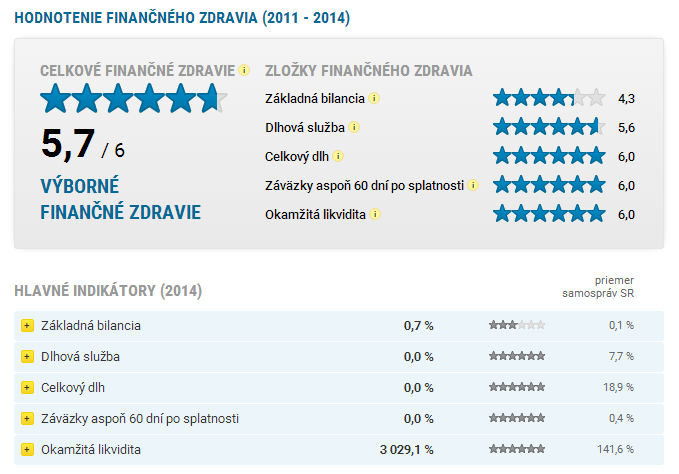 www.obce.ineko.skPodnikateľská sféraPočet podnikateľských subjektov spoločne s podielom ekonomicky aktívnych obyvateľov a nezamestnanosťou v obci je smerodajný pre určenie potenciálu rozvoja obce a zvyšovanie úrovne kvality života obyvateľov. Vznik podnikateľských subjektov v obci predstavuje možnosť a potenciál zamestnávania obyvateľov obce a tým znižovanie nezamestnanosti.         Počet právnických a fyzických osôb v rokoch 2005-2014 v obci Nová Lehota :        Zdroj: ŠÚ SRPočet právnických osôb sa zo strednodobého hľadiska vyvíjal v obci Nová Lehota pozitívne. Vývoj počtu právnických osôb bol v období rokov 2005-2014 vyrovnaný s miernym rastom. V roku 2014 bol zaznamenaný nárast počtu právnických osôb v obci o 4, čo predstavuje nárast o 66 %. Tento trend naznačuje potenciál do budúcnosti, zvyšovania kvality životnej úrovne ako aj potenciál zamestnávania obyvateľov obce.      Vybrané ekonomické subjekty obce k roku 2015     Zdroj: vsetkyfirmy.skPre uvedenie podrobnejšieho charakteru podnikania a základných údajov o právnických a fyzických osobách v rámci tohto programového dokumentu nie je dôvod, nakoľko dochádza k častým zmenám v údajoch firiem. SWOT analýzaFaktory rozvoja obce Nová Lehota:Prírodný potenciálPotenciál z hľadiska cestovného ruchuObec Nová Lehota je bohatá z hľadiska prírodného potenciálu. Príležitosťou obce tak je členitý terén, množstvo zdrojov vody, bohaté lesy s možnosťou turistiky, cykloturistiky, hubárčenia a poľovníctva. Prírodný potenciál zabezpečuje obci kvalitné životné prostredie a vhodné podmienky pre život. Z hľadiska kvality životného prostredia, lokalizácie obce a prírodného potenciálu je veľkou príležitosťou obce rozvoj pre využívanie okolia obce ako chatovej osady, pričom najväčšie percento návštevníkov takéhoto druhu cestovného ruchu sú obyvatelia miest a ľudia s nedostatkom kvalitného a prírodného životného prostredia.Členitosť terénu zabezpečuje množstvo príležitostí využívania voľného času  v prírode, či už na rozvoj motocrossu, turistiky, cykloturistiky, lyžovania a pod. Veľkým potenciálom a príležitosťou obce Nová Lehota je využitie silného potenciálu okolia obce z hľadiska cestovného ruchu. Obec je v súčasnosti známa natáčaním populárneho komediálneho seriálu z vidieckeho prostredia Horná Dolná. Vzhľadom k popularite seriálu medzi divákmi je v obci potenciál na využitie tejto popularity a vybudovanie rôznych foriem atrakcií v obci. Obec Nová Lehota má silný potenciál z hľadiska cestovného ruchu najmä v zimných mesiacoch. Na území obce sa nachádza lyžiarske stredisko Bezovec, ktoré poskytuje kvalitné podmienky na lyžovanie v regióne. Pri vhodnom využívaní potenciálu cestovného ruchu a podpore infraštruktúry potrebnej k rozvoju cestovného ruchu sa môže z obce a jeho okolia stať vyhľadávaná lokalita v rámci rôznych foriem cestovného ruchu.Disparity obce Nová Lehota sú:Zlé dopravné spojenieNegatívny demografický vývoj Stav objektov občianskej a technickej infraštruktúryNedostatok finančných zdrojov (vlastných a dotačných)Obec Nová Lehota  nemá vhodnú polohou z hľadiska dopravnej obslužnosti, čo predstavuje potenciálne ohrozenie obce v jej rozvoji. Nevýhodná poloha predstavuje bariéru ekonomických subjektov pri zriaďovaní prevádzok v obci a taktiež menšie možnosti a príležitosti pre obyvateľov v rámci občianskej a technickej infraštruktúry. Obyvatelia majú komplikovanejší prístup k lekárovi, dostupnosť obchodov a potravín je nižšia v porovnaní s mestom.Ohrozením obce Nová Lehota je taktiež nepriaznivý demografický vývoj. Počet obyvateľov sa zo strednodobého hľadiska znižuje a index starnutia sa taktiež prehlbuje v regresívnej časti. Súčasný vývoj demografie v obci predstavuje ohrozenie a znižovanie ekonomickej sily a potenciálu obyvateľov obce ako aj kúpyschopnosti v obci.Ďalšou hrozbou pre rozvoj obce Nová Lehota je nedobrý stav objektov občianskej vybavenosti a technickej infraštruktúry. Oba prvky zakladajú potenciál možných havarijných stavov. Na ich sanáciu by mohli byť odčerpané značné finančné prostriedky, čo následne spomalí, prípadne znemožní investovať do rozvoja obce. Hrozbu pre rozvoj obce predstavuje i nedostatok schválených žiadostí o nenávratný finančný príspevok. Táto hrozba predstavuje jednu z disparít, vzhľadom na nízku úroveň vlastných obecných zdrojov.B. Strategická časťStrategické ciele obce Naplnenie dlhodobej vízie rozvoja obce Nová Lehota vedie cez stanovenie a plnenie strategických cieľov rozvoja obce, ich priorít a opatrení. Tieto boli stanovené predovšetkým na základe problémov, ich príčin a dôsledkov v súčasnom stave obce.Základným predpokladom pre splnenie stanovených cieľov je získanie potrebných finančných zdrojov. Ide najmä o financie z verejných fondov, resp. z fondov Európskej únie. Ďalším predpokladom pre úspešné splnenie strategických cieľov je dôsledné vypracovanie a predkladanie programových zámerov a zdôvodnených žiadostí o pridelenie finančných prostriedkov na príslušné inštitúcie.priority a opatrenia Plnenie hlavných strategických cieľov dlhodobého rozvoja obce sa realizuje stanovením ich priorít a definovaním jednotlivých konkrétnych opatrení, ktoré sa premietajú do projektov a projektových zámerov. Vzhľadom na veľkosť obce a rozsah plánovaných aktivít bude obecná samospráva realizovať riešenie uvedených zámerov predovšetkým predkladaním žiadostí na dotácie zo štátnych fondov a z príslušných fondov Európskej únie. Plnenie strategických cieľov rozvoja obce, stanovených priorít a prijatých opatrením bude rozhodujúcim spôsobom ovplyvňovať postup výstavby veľkých nadregionálnych a celoštátnych investícií v katastrálnom a záujmovom území obce. Aktualizácia stanovených priorít a prijatých opatrení, pri dodržaní hlavných strategických cieľov rozvoja, bude uskutočňovať obecná samospráva pri každoročnom stanovení hlavných úloh samosprávy a spracovaní obecného rozpočtu. Základom bude stav prípravy jednotlivých projektov a reálne predpoklady na získanie potrebných finančných prostriedkov. Pre naplnenie dlhodobej vízie boli v Programe rozvoja obce Nová Lehota stanovené nasledovné ciele a priority:Vízia obce Nová LehotaStrategickou víziou obce Nová Lehota je dlhodobý rozvoj úrovne životných podmienok obyvateľov obce, využívanie vnútorných a vonkajších zdrojov pre rozvoj predovšetkým v oblasti občianskej a technickej infraštruktúry,  kultúry a cestovného  ruchu  pri súčasnom zachovávaní kvality životného prostredia.V období rokov 2016-2023 sa plánuje obec Nová Lehota rozvíjať tak, aby zabezpečila pre svojich obyvateľov vyššiu kvalitu života prostredníctvom rozvoja občianskej a technickej infraštruktúry a tým dosiahla vyššiu spokojnosť obyvateľov. Zároveň plánuje maximalizovať využívanie vnútorného a vonkajšieho potenciálu rozvoja predovšetkým v oblasti cestovného ruchu a kultúry. V neposlednom rade plánuje zachovávať prírodné podmienky a kvalitu životného prostredia.Strategické ciele pre obdobie rokov 2016 - 2023 sú:Vytvárať kvalitné podmienky pre činnosť obecného úradu a rozvoj technickej a občianskej infraštruktúryVytvoriť kvalitné podmienky pre život v obci a jej rozvojStrategický cieľ A. obsahuje priority:A.1 Rozvoj technickej infraštruktúryA.2 Zvyšovanie kvality občianskej infraštruktúry a služieb občanomStrategický cieľ B. obsahuje priority:B.1 Rozvoj kultúry a cestovného ruchu v obciB.2 Zvyšovanie kvality životného prostrediaStrategický cieľ A. Vytvárať kvalitné podmienky pre činnosť obecného úradu a rozvoj technickej a občianskej infraštruktúry je zameraný na podporu činnosti obecného úradu k dosahovaniu spokojnosti obyvateľov, poskytovaniu základných služieb z hľadiska občianskej a technickej infraštruktúry. Strategický cieľ je zložený z dvoch priorít: Rozvoj technickej infraštruktúry a Zvyšovanie kvality občianskej infraštruktúry a služieb občanom. Strategický cieľ spoločne s prioritami zabezpečuje zvyšovanie kvality služieb obce občanom, starostlivosť o obecný majetok a obecné budovy, modernizovanie infraštruktúry či už cestnej, technickej alebo občianskej. Modernizácia infraštruktúry napomáha k zvyšovaniu kvality života obyvateľov a ich spokojnosť. Taktiež zvyšuje bezpečnosť v obci. Strategický cieľ B. Vytvoriť kvalitné podmienky pre život v obci a jej rozvoji je zložený z dvoch priorít: Rozvoj kultúry a cestovného ruchu v obci a Zvyšovanie kvality životného prostredia. Strategický cieľ napomáha obci k zvyšovaniu spokojnosti obyvateľov obce a zvyšovaniu kvality ich života. Cieľ je zameraný na podporu kultúry a podporu športových aktivít a rozvoj cestovného ruchu v obci. V rámci priorít sa obec zameriava taktiež na budovanie, modernizáciu a rekonštrukciu budov a infraštruktúry podporujúcich kultúru v obci Nová Lehota. Zvyšovaním úrovne kultúry v obci a podporou rozvoja cestovného ruchu sa vytvárajú podmienky na zlepšenie kvality života obyvateľov. Priorita Zvyšovanie kvality životného prostredia je zameraná na zachovávanie úrovne kvality životného prostredia, resp. jeho zlepšovanie a znižovanie negatívnych vplyvov na znečisťovanie ovzdušia, prírody a podzemných vôd.Tabuľkové vyjadrenie strategickej časti programu rozvoja:C. Programová časťV programovej časti uvádzame k jednotlivým cieľom príslušné priority, k prioritám opatrenia a v rámci opatrení popíšeme konkrétne aktivity vo forme projektov.Strategický cieľ A. Vytvárať kvalitné podmienky pre činnosť obecného úradu a rozvoj        technickej a občianskej infraštruktúryPriorita A.1: Rozvoj technickej infraštruktúryOpatrenie A.1.1: Zabezpečiť výstavbu, rekonštrukciu  a obnovu obecných       budov, miestnych cintorínov	Opatrenie A.1.2: Vybudovať a rekonštruovať dopravné a pešie komunikácieAktivita : Rekonštrukcia miestnych komunikáciíAktivita : Rekonštrukcia miestnej komunikácie DastínAktivita : Rekonštrukcia miestnej komunikácie BezovecAktivita : Rekonštrukcia miestnej komunikácie Kopanice za jamamiAktivita : Rekonštrukcia miestnej komunikácie DolinaOpatrenie A.1.3: Vybudovať a zabezpečiť rekonštrukciu technickej       infraštruktúry obce	Aktivita : Rekonštrukcia miestneho rozhlasuAktivita : Rekonštrukcia verejného osvetleniaPriorita A.2: Zvyšovanie kvality občianskej infraštruktúry a služieb občanom	Opatrenie A.2.1: Udržiavanie a skvalitnenie siete služieb občianskej       infraštruktúry	Aktivita : Revitalizácia centrálnej zóny Aktivita : Rekonštrukcia a obnova vonkajších plôch pri Dome smútkuStrategický cieľ B. Vytvoriť kvalitné podmienky pre život v obciPriorita B.1 : Rozvoj kultúry a cestovného ruchu v obciOpatrenie B.1.1: Vytvárať kvalitné podmienky pre rozvoj kultúry a cestovného ruchuAktivita : Rekonštrukcia objektu KD – kultúrne, regeneračné centrum seniorov     a ZŤP občanovPriorita B.2: Zvyšovanie kvality životného prostrediaOpatrenie B.2.1: Vytvorenie podmienok pre udržanie a zvyšovanie kvality životného      prostredia a života obyvateľovRealizačná časťObec Nová Lehota si vo svojich dvoch strategických cieľoch a štyroch prioritách, ktoré sú uvedené v programovej časti tohto programu rozvoja obce stanovila, že pri viacerých aktivitách bude v prípade realizácie spolupracovať s tými subjektmi, ktorých sa bude uvedená aktivita týkať ako aj spolupracovať s občanmi dotknutých oblastí. Obec bude v prípade vyhlásenia výzvy, do ktorej sa chce zapojiť oslovovať externú firmu na dodanie jednotlivých diel, nakoľko nemá vlastného pracovníka pre oblasť fondov Európskej únie a neplánuje zamestnať projektového manažéra na plný úväzok. Predpokladá sa, že pre každý projektový zámer bude vytvorený realizačný tím pozostávajúci z potrebného množstva osôb tak, aby boli v tíme zastúpené zúčastnené strany. Pri plnení Programu rozvoja obce bude obec spolupracovať s tretím sektorom i podnikateľskými subjektmi v obci. Poslanci obecného zastupiteľstva budú poskytovať na zastupiteľstvách informácie o požiadavkách od občanov smerom k plneniu programu rozvoja obce a naopak, prenesú informácie o plnení programu rozvoja obce občanom.V tejto časti programu rozvoja obce sú následne popísané i merateľné ukazovatele pre niektoré opatrenia. Merateľné ukazovatele sú stanovené len pre tie opatrenia, kde sa v rámci opatrenia predpokladá aj aktivita – čiže projektový zámer. Program rozvoja obce Nová Lehota je otvoreným dokumentom, z čoho vyplýva možnosť, že po prípadnom doplnení opatrenia o nový projektový zámer, budú následne stanovené aj príslušné merateľné ukazovatele.Merateľné ukazovateleNasledujúca tabuľka predstavuje zoznam ukazovateľov pre príslušné opatrenia:Uvedené monitorovacie ukazovatele boli stanovené pre lepšie monitorovanie plnenia programu rozvoja obce s ohľadom na jednotlivé opatrenia a v súlade s hodnotami, ktoré sú plánované v jednotlivých rokoch. Predmetom monitorovania bude sledovanie takých merateľných ukazovateľov v ročných intervaloch podľa zákona č. 309/2014 Z.z., ktoré predpokladajú overiteľné výstupy z aktivít (projektových zámerov) obce Nová Lehota. Medzi merateľné ukazovatele boli zahrnuté iba tie ukazovatele, ktoré je možné jednoducho kontrolovať cez veličiny ako počet či kilometre, a kde hodnoty boli predbežne známe v čase prípravy programu rozvoja.Finančná časťV programe rozvoja obce Nová Lehota sa nachádzajú opatrenia a aktivity, ktoré sú podrobne popísané v programovej časti  a ich niektoré merateľné ukazovatele sú uvedené v realizačnej časti tohto programu rozvoja obce. Vo finančnej časti sú uvedené parametre týkajúce sa finančného zabezpečenia jednotlivých opatrení a aktivít. Organizačná stránka realizácie programu rozvoja obce Nová Lehota je uvedená v realizačnej časti.Tabuľka uvádza náklady na jednotlivé projektové zámery obce (aktivity) s prepojením na príslušné Opatrenie. Tabuľka je usporiadaná podľa rokov realizácie projektového zámeru vzostupne.Obec Nová Lehota v programe rozvoja obce rozdelila finančné náklady na jednotlivé aktivity do rokov 2016 – 2023. Dokument programu rozvoja obce je otvorený dokument, čo predstavuje možnosť doplnenia aktivít do dokumentu v prípade potreby v závislosti od finančných možností obce.  Obec pri financovaní projektov bude využívať podporu z fondov Európskej únie a iných dostupných finančných zdrojov, vrátane zdrojov vlastných.Tabuľka nákladov na aktivity obce po rokoch (zaokr. na 1): Zdroj: vlastné spracovanie Celkové náklady na všetky projektové zámery obce predstavujú 1 252 770,-€.Pri predpokladanom 5% spolufinancovaní bude obec potrebovať na všetky projekty vlastné finančné prostriedky v sume 68 725,-€.Predpoklad je iba hypotetický, nakoľko nie všetky projekty sa budú realizovať a nie všetky budú s kofinancovaním 5%. Pre priblíženie stavu je však predpoklad čísiel optimalizovaný a blíži sa s vysokou pravdepodobnosťou k realite.          Rozloženie projektových nákladov na jednotlivé roky reprezentuje nasledovný graf:V období rokov 2016–2023 je rozdelenie investícií obce pomerne rovnomerné, pričom v období rokov 2017 – 2019 sú plánované investície nižšie ako je priemerná hodnota ročných investícií obce Nová Lehota. ZáverProgram rozvoja obce bol spracovaný v prvej polovici roku 2016 za spolupráce so starostom obce pánom Bohuslavom Plačkom, ktorému autori ďakujú za ústretový prístup pri poskytovaní podkladov do pripraveného materiálu.Programy rozvoja obcí majú slúžiť ako plánovacie strednodobé materiály, podľa ktorých sa bude obec riadiť nasledovné roky. Materiál je otvorený a je možné ho pozmeňovať a upravovať podľa situácie v spoločnosti. Vždy musia byť zmeny schválené obecným zastupiteľstvom. Len zmeny schválené obecným zastupiteľstvom sa stávajú pre obec záväznými.Program rozvoja obce Nová Lehota bol vypracovaný do roku 2023 z dvoch dôvodov. Prvý dôvod je ten, že programové obdobie EÚ končí v roku 2020, no podľa pravidla n+3 bude možné projekty dokončiť až do roku 2023. Autori týmto zabezpečujú platnosť strategického dokumentu aj v tomto období. Druhým dôvodom je skutočnosť, že už nábeh programového obdobia EÚ 2014-2020 začína s ročným oneskorením a pripravované dokumenty na Slovensku na čerpanie fondov Európskej únie sú oneskorené a v súčasnej dobe ešte nie sú pripravené ani RIUS ani TURM. Programy rozvoja sú tak jediným v súčasnosti právoplatne prijatým dokumentom, podľa ktorého sa môžu obce a mestá od konca roku 2015 riadiť v súlade so zákonom o podpore regionálneho rozvoja, ktorého novela má č. 309/2014 Z.z.Spracovateľ programu rozvoja obce Trenčianska regionálna rozvojová agentúra želá obci Nová Lehota úspešné realizovanie navrhovaných aktivít a dosiahnutie vytýčených cieľov v oblasti skvalitňovania života obyvateľov obce.Prepracovaný Program rozvoja obce Nová Lehota je strategický strednodobý dokument, ktorý určuje víziu rozvoja obce, prioritné rozvojové oblasti a strategické ciele ich naplnenia do roku 2023. Tento dokument je základným východiskom pre spracovanie ďalších materiálov rozvoja jednotlivých oblastí života obce Nová Lehota.Predmetný aktualizovaný Program hospodárskeho rozvoja a sociálneho rozvoja obce Nová Lehota bol schválený Uznesením č. Použité zdroje :www.datacube.statistics.skwww.statistics.skwww.finstat.skwww.katasterportal.skwww.vsetkyfirmy.skwww.openstreetmap.orgProgram hospodárskeho rozvoja a sociálneho rozvoja obce Nová LehotaSčítanie domov a bytov 2011 v Slovenskej republikeObec Nová LehotaObec Nová LehotaSamosprávny krajTrenčianskyOkresNové Mesto nad VáhomMiestne časti obce-Starosta - kontaktMeno: Bohuslav PlačkoAdresa Obecného úradu: Nová Lehota 50, 916 35 ModrováTelefón: 033/ 778 93 22Mobil: 0905 427 103Fax: 033/ 778 93 22E-mail: obecnovalehota@zoznam.skPrvá písomná zmienka1348Nadmorská výška stredu obce450 m. n. m. Katastrálna výmera (ha)1 821Počet obyvateľov obcek 31.12.2014198Geografické súradnice48°39′30″S 17°58′47″VVzdialenosť do najbližších miestPiešťany – 21 kmNové Mesto nad Váhom – 28 kmTrenčín – 48 kmrok2005200620072008200920102011201220132014počet obyvateľov228224215206201201207206199198medziročná zmena-1,75%-4,02%-4,19%-2,43%0,00%2,99%-0,48%-3,40%-0,50%NarodeníZomrelíPrirodzený prírastok/ úbytokPrisťahovaníVysťahovaníPrírastok/ úbytok sťahovanímCelkový prírastok/ úbytok200546-2220-2200623-103-3-4200714-339-6-9200837-427-5-9200914-357-2-5201020246-2020113305144201253214-3-12013330512-7-7201412-1440-1Spolu2535-103155-24-34RokPočet obyvateľovpredproduktívny vekpredproduktívny vekproduktívny vekproduktívny vekpoproduktívny vekpoproduktívny vekIndex starnutiapočet%počet%počet%20052283314,47%13860,53%5725,00%172,727320062243314,73%13459,82%5725,45%172,727320072153114,42%12658,60%5826,98%187,096820082063014,56%12460,19%5225,24%173,333320092013014,93%11858,71%5326,37%176,666720102012512,44%11959,20%5728,36%22820112072813,53%11957,49%6028,99%214,285720122062813,59%11756,80%6129,61%217,857120131992010,05%11859,30%6130,65%30520141982110,61%11457,58%6331,82%300Bez vzdelania vrátane detí do 16 rokov a neuvedenéZákladnéUčňovské a stredné bez maturityUčňovské a stredné s maturitou a vyššieVysokoškolské (všetky stupne)Trenčiansky kraj76 82997 993160 043185 13374 330Trenčiansky kraj12,93%16,49%26,93%31,15%12,51%Okres Nové Mesto nad Váhom8 3478 47417 49919 5046 998Okres Nové Mesto nad Váhom6,05%6,15%12,69%14,14%5,07%Nová Lehota356954407Nová Lehota17,07%33,66%26,34%19,51%3,41%Odvetvie ekonomickej činnostiEkonomicky aktívne osobyEkonomicky aktívne osobyEkonomicky aktívne osobyEkonomicky aktívne osobyOdvetvie ekonomickej činnostimužiženyspoluz toho dochádza do zamestnaniaNová LehotaPestovanie plodín a chov zvierat, poľovníctvo a služby s tým súvisiace6395Lesníctvo a ťažba dreva1011Výroba potravín1122Výroba nápojov1121Spracovanie dreva a výroba výrobkov z dreva a korku okrem nábytku; výroba predmetov zo slamy a prúteného materiálu1011Výroba výrobkov z gumy a plastu1011Výroba elektrických zariadení2133Výroba strojov a zariadení i. n.3033Výroba motorových vozidiel, návesov a prívesov2021Iná výroba1011Dodávka elektriny, plynu, pary a studeného vzduchu1011Výstavba budov2021Inžinierske stavby0111Špecializované stavebné práce4155Veľkoobchod, okrem motorových vozidiel a motocyklov2022Maloobchod okrem motorových vozidiel a motocyklov4599Pozemná doprava a doprava potrubím4155Ubytovanie0221Činnosti reštaurácií a pohostinstiev1010Činnosti v oblasti nehnuteľností1122Vedenie firiem; poradenstvo v oblasti riadenia0111Činnosti súvisiace s údržbou zariadení a krajinnou úpravou1010Verejná správa a obrana; povinné sociálne zabezpečenie6066Vzdelávanie0111Zdravotníctvo0111Zamestnávateľ v zahraničí3033Nezistené3476Spolu51247564Počet obyvateľovEkonomicky aktívni obyvatelia% ekonomicky aktívnych z celkového počtuTrenčiansky kraj594 328292 58849,23%Okres Nové Mesto nad Váhom63 53032 58751,29%Nová Lehota2057536,59%rok2005200620072008200920102011201220132014počet evidovaných nezamestnaných15104999111497Celková výmera (v ha)1821ZÚO20mimo ZÚO1801Orná pôda202Záhrady21Trvalo trávnaté porasty381Poľnohospodárska pôda605Lesné pozemky1090Vodné plochy6Zastavané plochy a nádvoria59Ostatné plochy59Názov Stupeň ochranyKatastrálneÚzemieRozloha (ha)RokvyhláseniaLipový sad4. stupeň ochranyBeckov0,991983Park Kočovce4. stupeň ochranyKočovce3,841985Názov Stupeň ochranyKatastrálneÚzemieRozloha (ha)RokvyhláseniaBeckovské hradnéBralo4. stupeň ochranyBeckov1,51963Mokvavý prameň4. stupeň ochranyNová Lehota2,09891992Obtočník Váhu4. stupeň ochranyHrádok, 1,391983PseudoterasaVáhu4. stupeň ochranyHôrka nad Váhom, Hrádok11,82631983Skalka pri Beckove4. stupeň ochranyBeckov0,38891983Názov Stupeň ochranyKatastrálneÚzemieRozloha (ha)RokvyhláseniaKňaží vrch5. stupeň ochranyLúka, , Modrová150,721988Prelačina5. stupeň ochranyHôrka nad Váhom35,871988Švíbov4. stupeň ochranyNová Lehota3,421993Sychrov4. stupeň ochranyBeckov0,481984Dubový vŕšok4. stupeň ochranyNová Lehota6,241993Názov Stupeň ochranyKatastrálneÚzemieRozloha (ha)RokvyhláseniaJavorníček4. stupeň ochranyHrádok, Lúka, Stará Lehota15,061982Tematínska lesostep4. stupeň ochranyLúkaNázov KatastrálneúzemiePočetDruhDve lipyBeckov – areál ZŠ1Lipa malolistáLipy v župnom sirotinciBeckov2Lipa malolistáModranská metasekvojaModrovka1Metasekvoja čínskaDomy spoluDomy spoluDomy spolu131Z tohoObývanéObývané72Z tohoPodľa typuRodinné domy72Z tohoPodľa typuBytové domy0Z tohoPodľa typuIné0Z tohoPodľa vlastníctvaFyzické osoby60Z tohoPodľa vlastníctvaŠtát0Z tohoPodľa vlastníctvaObce0Z tohoPodľa vlastníctvaIné právnické osoby0Z tohoPodľa vlastníctvaKombinácia vlastníkov1Z tohoPodľa vlastníctvaIné1Z tohoPodľa obdobia výstavbyDo r. 194516Z tohoPodľa obdobia výstavby1946-199044Z tohoPodľa obdobia výstavby1990-20000Z tohoPodľa obdobia výstavbyOd 20011Majetok obce v €Majetok obce v €Budovy88 285Stavby321 525Pracovné stroje a a zariadenia     1 394Prístroje a zvláštne tech. zariadenia    1 775Dopravné prostriedky 0Inventár2 437Pozemky2 093Rozpočet obce201620172018Bežné príjmy76 39171 28072 940Finančné príjmy4 6705 0006 000Príjmy spolu81 06176 28078 940Bežné výdaje76 3915 0006 000Kapitálové výdaje4 6705 0006 000Výdavky spolu81 06176 28078 940Výsledok hospodárenia000rok2005200620072008200920102011201220132014počet právnických osôb55566776610počet fyzických osôb14161415141515131513Názov subjektu, adresaZameranie činnostiNDO s.r.o.Ostatné špecializované stavebné práceNová Lehota 41, 916 35 Nová LehotaOstatné špecializované stavebné práceDrevopro s.r.o.Ostatný maloobchod v nešpecializovaných predajniachNová Lehota 196, 916 35 Nová LehotaOstatný maloobchod v nešpecializovaných predajniachAYU s.r.o.Poradenské služby v oblasti podnikania a riadeniaNová Lehota 41, 916 35 Nová LehotaPoradenské služby v oblasti podnikania a riadeniaSilné stránkySlabé stránkydobrá kvalita a dostatok pitnej vody, zdroje podzemných vôdvysoký podiel zelenelokalita Mokvavý prameň – prírodná pamiatkalokalita Dubový háj – prírodná pamiatkalokalita Švíbov – prírodná pamiatkabohaté zalesnenie obcevýborná kvalita životného prostrediaminerálny prameň Dastýnska kyselka priamo v obcivodovod v obcimožnosť využívania vlastných studní v obci výborné podmienky na rozvoj cestovného ruchu lyžiarske strediskoatraktívne turistické ciele v okolí obcečlenstvo v mikroregióne Beckov – Zelená voda - Bezoveclokalita v blízkosti hraníc s ČRpotenciál na využívanie obnoviteľných zdrojov energiepropagácia obce prostredníctvom medializácieklesajúci počet evidovaných uchádzačov o zamestnaniezvyšujúci sa počet právnických osôb v obcizlá dostupnosť obceslabá hustota spojov do obcenevýhodná poloha z hľadiska dopravnej obslužnostimálo príležitostí na kultúrne vyžitie v obcizlý technický stav miestnych komunikáciímalý podiel vysokoškolsky vzdelaných obyvateľovchýbajúca plynofikácianegatívny demografický vývojabsencia športovej vybavenosti obcenízka kvalita služieb a infraštruktúry v oblasti cestovného ruchuslabá občianska vybavenosťabsencia ČOV a kanalizácie v obcislabá internetová propagácia obce, nízka úroveň marketingu v rámci CRabsencia cezhraničnej spoluprácezlá dostupnosť obce čo  sa týka rýchlej záchrannej služby a zásahu hasičského zboruťažko dostupná zdravotná starostlivosťabsencia turistického informačného centraslabé pokrytie signálom od operátorov mobilných sietíslabá úroveň internetizácie obcePríležitostiOhrozeniamožnosť pre obyvateľov podnikať v cestovnom ruchuzachovanie prírodného prostrediavýborné podmienky na ďalší rozvoj cestovného ruchu a poňatie obce ako chatovej oblastizachovanie kvality podzemných vôd, využívanie studnívzhľadom na zalesnenosť príležitosť na využívanie biomasyzlepšenie separovania odpadu až po úroveň dokonalého separovania domácnostímožnosť tvorby pracovných miest v rámci cestovného ruchu v obciplánovaný rozvoj obcemožnosť ťažiť z účasti v mikroregionálnom združenímožnosť čerpať prostriedky z EÚ a iných dotačných programovmožnosť nadviazať cezhraničnú spoluprácu s ČR skvalitnenie propagácie obceprehlbovanie ďalšieho negatívneho demografického vývojanedostatok zdrojov na ochranu prírodných pamiatok a jedinečnostíznečisťovanie životného prostredia zo strany občanov a návštevníkov obcezánik kultúrnych akcií v obcizlé hospodárenie v lesochzlé rozhodnutie v oblasti investovania do cestovného ruchurast konkurencie medzi obcami vo vzťahu k využívaniu prostriedkov z verejných fondovzlá koordinácia spolupráce verejného a súkromného sektoraslabá spolupráca občanov pri rozvoji obceStrategické cieleStrategické cieleA : Vytvárať kvalitné podmienky pre činnosť obecného úradu a rozvoj technickej a občianskej infraštruktúryB: Vytvoriť kvalitné podmienky pre život v obci a jej rozvojPriorita A.1: Rozvoj technickej infraštruktúryPriorita B.1 : Rozvoj kultúry a cestovného ruchu v obciOpatrenie A.1.1: Zabezpečiť výstavbu, rekonštrukciu  a obnovu obecných budov, miestnych cintorínovOpatrenie B.1.1: Vytvárať  kvalitné podmienky pre rozvoj  kultúry a cestovného ruchuOpatrenie A.1.2: Vybudovať a rekonštruovať dopravné a pešie komunikáciePriorita B.2: Zvyšovanie kvality životného prostrediaOpatrenie A.1.3: Vybudovať a zabezpečiť rekonštrukciu technickej infraštruktúry obceOpatrenie B.2.1: Vytvorenie podmienok pre udržanie a zvyšovanie kvality ŽP a života obyvateľovPriorita A.2: Zvyšovanie kvality občianskej infraštruktúry a služieb občanomOpatrenie A.2.1: Udržiavanie a skvalitnenie siete služieb občianskej infraštruktúryOpatrenie A.1.2 : Vybudovať a zrekonštruovať dopravné a pešie komunikácieOpatrenie A.1.2 : Vybudovať a zrekonštruovať dopravné a pešie komunikácieOpatrenie A.1.2 : Vybudovať a zrekonštruovať dopravné a pešie komunikácieOpatrenie A.1.2 : Vybudovať a zrekonštruovať dopravné a pešie komunikácieOpatrenie A.1.2 : Vybudovať a zrekonštruovať dopravné a pešie komunikácieOpatrenie A.1.2 : Vybudovať a zrekonštruovať dopravné a pešie komunikácieAktivitaMerateľný ukazovateľJednotkaPočiatočná hodnota 2016Plánovaná dosiahnutá hodnota / rokSkutočne dosiahnutá hodnota / rokRekonštrukcia miestnych komunikáciíZrekonštruované miestne komunikáciekm01/2016Rekonštrukcia miestnej komunikácie DastínZrekonštruovaná miestna komunikáciakm03/2020Rekonštrukcia miestnej komunikácie BezovecZrekonštruovaná miestna komunikáciakm02/2021Rekonštrukcia miestnej komunikácie DolinaZrekonštruovaná miestna komunikáciakm03/2022Rekonštrukcia miestnej komunikácie Kopanice za jamamiZrekonštruovaná miestna komunikáciakm03/2023Opatrenie A.1.3 : Vybudovať a zabezpečiť rekonštrukciu technickej infraštruktúry obceOpatrenie A.1.3 : Vybudovať a zabezpečiť rekonštrukciu technickej infraštruktúry obceOpatrenie A.1.3 : Vybudovať a zabezpečiť rekonštrukciu technickej infraštruktúry obceOpatrenie A.1.3 : Vybudovať a zabezpečiť rekonštrukciu technickej infraštruktúry obceOpatrenie A.1.3 : Vybudovať a zabezpečiť rekonštrukciu technickej infraštruktúry obceOpatrenie A.1.3 : Vybudovať a zabezpečiť rekonštrukciu technickej infraštruktúry obceAktivitaMerateľný ukazovateľJednotkaPočiatočná hodnota 2016Plánovaná dosiahnutá hodnota / rokSkutočne dosiahnutá hodnota / rokRekonštrukcia miestneho rozhlasuZrekonštruovaný rozhlaspočet01/2019Rekonštrukcia verejného osvetleniaZrekonštruované verejné osvetleniepočet01/2019Opatrenie A.2.1 : Udržiavanie a skvalitnenie siete služieb občianskej infraštruktúryOpatrenie A.2.1 : Udržiavanie a skvalitnenie siete služieb občianskej infraštruktúryOpatrenie A.2.1 : Udržiavanie a skvalitnenie siete služieb občianskej infraštruktúryOpatrenie A.2.1 : Udržiavanie a skvalitnenie siete služieb občianskej infraštruktúryOpatrenie A.2.1 : Udržiavanie a skvalitnenie siete služieb občianskej infraštruktúryOpatrenie A.2.1 : Udržiavanie a skvalitnenie siete služieb občianskej infraštruktúryAktivitaMerateľný ukazovateľJednotkaPočiatočná hodnota 2015Plánovaná dosiahnutá hodnota / rokSkutočne dosiahnutá hodnota / rokRevitalizácia centrálnej zónyZrevitalizovaná centrálna zónapočet01/2016Rekonštrukcia a obnova vonkajších plôch pri Dome smútkuZrekonštruované vonkajšie plochypočet01/2018Opatrenie B.1.1 : Vytvárať kvalitné podmienky pre rozvoj kultúryOpatrenie B.1.1 : Vytvárať kvalitné podmienky pre rozvoj kultúryOpatrenie B.1.1 : Vytvárať kvalitné podmienky pre rozvoj kultúryOpatrenie B.1.1 : Vytvárať kvalitné podmienky pre rozvoj kultúryOpatrenie B.1.1 : Vytvárať kvalitné podmienky pre rozvoj kultúryOpatrenie B.1.1 : Vytvárať kvalitné podmienky pre rozvoj kultúryAktivitaMerateľný ukazovateľJednotkaPočiatočná hodnota 2016Plánovaná dosiahnutá hodnota / rokSkutočne dosiahnutá hodnota / rokModernizácia objektu KD - kultúrne, regeneračné centrum seniorov a ZŤP občanovZmodernizovaný objekt KD počet01/2017Priorita č.Priorita PROpatrenieProjektový zámerNositeľPredpokladané náklady (€)Zdroj financovaniaPodiel obce na financovaní (€)Predpokladaný termín realizácieA.1Rozvoj technickej infraštruktúryOpatrenie A.1.2: Vybudovať a rekonštruovať dopravné a pešie komunikácieRekonštrukcia miestnych komunikáciíobec120 000NFP / vlastné zdroje20 0002016A.2Zvyšovanie kvality občianskej infraštruktúry a služieb občanomOpatrenie A.2.1: Udržiavanie a skvalitnenie siete služieb občianskej infraštruktúryRevitalizácia centrálnej zónyobec83 956NFP / vlastné zdroje02016B.1Rozvoj kultúry a cestovného ruchu v obciOpatrenie B.1.1: Vytvárať  kvalitné podmienky pre rozvoj  kultúry a cestovného ruchuModernizácia objektu KD - kultúrne, regeneračné centrum seniorov a ZŤP občanovobec74 314NFP / vlastné zdroje02017A.2Zvyšovanie kvality občianskej infraštruktúry a služieb občanomOpatrenie A.2.1: Udržiavanie a skvalitnenie siete služieb občianskej infraštruktúryRekonštrukcia a obnova vonkajších plôch pri Dome smútkuobec15 000NFP / vlastné zdroje7502018A.1Rozvoj technickej infraštruktúryOpatrenie A.1.3: Vybudovať a zabezpečiť rekonštrukciu technickej infraštruktúry obceRekonštrukcia miestneho rozhlasuobec4 500NFP / vlastné zdroje2252019A.1Rozvoj technickej infraštruktúryOpatrenie A.1.3: Vybudovať a zabezpečiť rekonštrukciu technickej infraštruktúry obceRekonštrukcia verejného osvetleniaobec5 000NFP / vlastné zdroje2502019A.1Rozvoj technickej infraštruktúryOpatrenie A.1.2: Vybudovať a rekonštruovať dopravné a pešie komunikácieRekonštrukcia miestnej komunikácie Dastínobec250 000NFP / vlastné zdroje12 5002020A.1Rozvoj technickej infraštruktúryOpatrenie A.1.2: Vybudovať a rekonštruovať dopravné a pešie komunikácieRekonštrukcia miestnej komunikácie Bezovecobec200 000NFP / vlastné zdroje10 0002021A.1Rozvoj technickej infraštruktúryOpatrenie A.1.2: Vybudovať a rekonštruovať dopravné a pešie komunikácieRekonštrukcia miestnej komunikácie Dolinaobec250 000NFP / vlastné zdroje12 5002022A.1Rozvoj technickej infraštruktúryOpatrenie A.1.2: Vybudovať a rekonštruovať dopravné a pešie komunikácieRekonštrukcia miestnej komunikácie Kopanice za jamamiobec250 000NFP / vlastné zdroje12 500202320162017201820192020202120222023120 00074 31415 0004 500250 000200 000250 000250 00083 9605 000203 96074 31415 0009 500250 000200 000250 000250 000